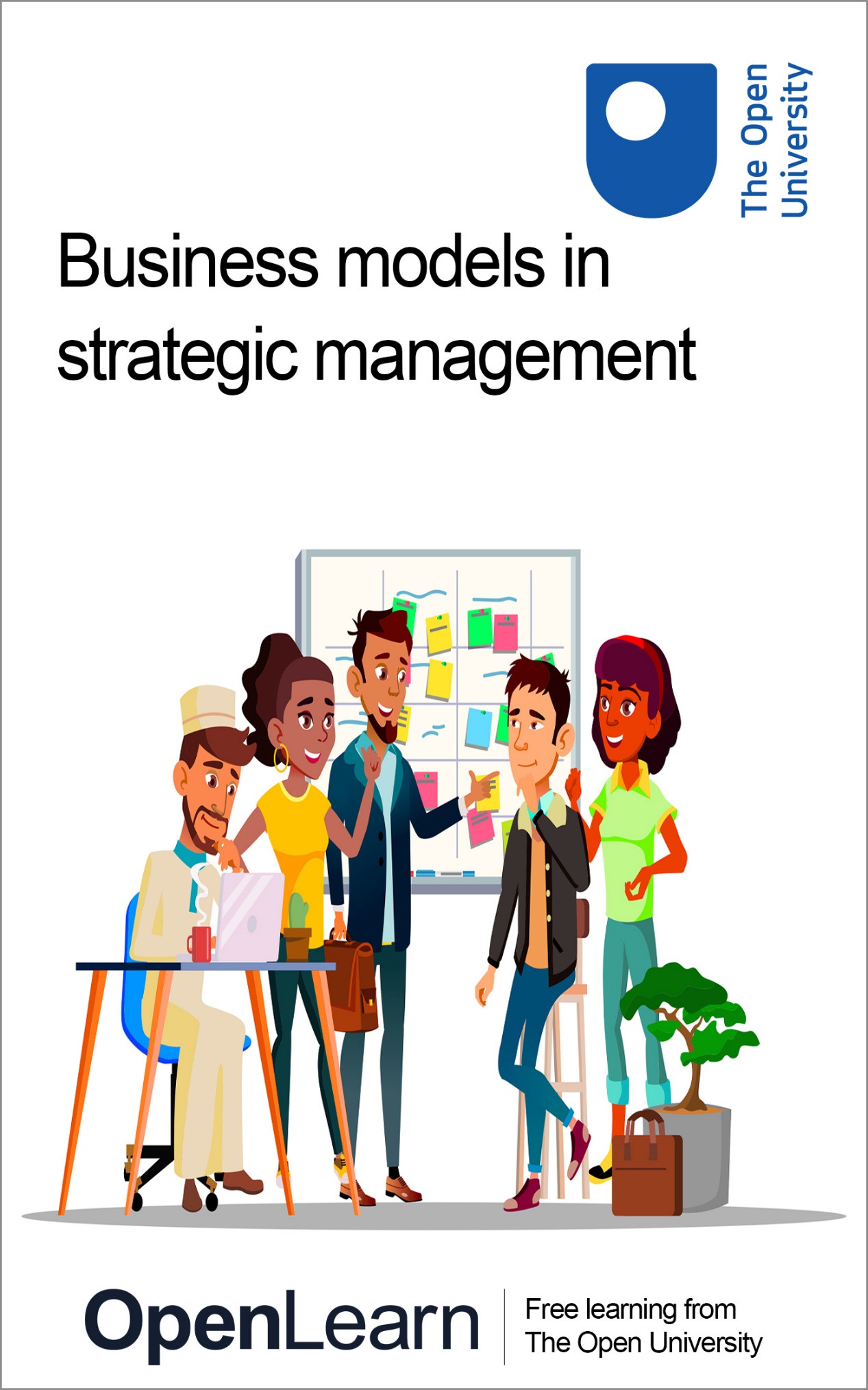 B302_1Business models in strategic managementAbout this free courseThis free course is an adapted extract from the Open University course B302 Strategic management - http://www.open.ac.uk/courses/modules/b302. This version of the content may include video, images and interactive content that may not be optimised for your device. You can experience this free course as it was originally designed on OpenLearn, the home of free learning from The Open University – Business models in strategic management There you’ll also be able to track your progress via your activity record, which you can use to demonstrate your learning.Copyright © 2021 The Open UniversityIntellectual propertyUnless otherwise stated, this resource is released under the terms of the Creative Commons Licence v4.0 http://creativecommons.org/licenses/by-nc-sa/4.0/deed.en_GB. Within that The Open University interprets this licence in the following way: www.open.edu/openlearn/about-openlearn/frequently-asked-questions-on-openlearn. Copyright and rights falling outside the terms of the Creative Commons Licence are retained or controlled by The Open University. Please read the full text before using any of the content. We believe the primary barrier to accessing high-quality educational experiences is cost, which is why we aim to publish as much free content as possible under an open licence. If it proves difficult to release content under our preferred Creative Commons licence (e.g. because we can’t afford or gain the clearances or find suitable alternatives), we will still release the materials for free under a personal end-user licence. This is because the learning experience will always be the same high quality offering and that should always be seen as positive – even if at times the licensing is different to Creative Commons. When using the content you must attribute us (The Open University) (the OU) and any identified author in accordance with the terms of the Creative Commons Licence. The Acknowledgements section is used to list, amongst other things, third party (Proprietary), licensed content which is not subject to Creative Commons licensing. Proprietary content must be used (retained) intact and in context to the content at all times. The Acknowledgements section is also used to bring to your attention any other Special Restrictions which may apply to the content. For example there may be times when the Creative Commons Non-Commercial Sharealike licence does not apply to any of the content even if owned by us (The Open University). In these instances, unless stated otherwise, the content may be used for personal and non-commercial use. We have also identified as Proprietary other material included in the content which is not subject to Creative Commons Licence. These are OU logos, trading names and may extend to certain photographic and video images and sound recordings and any other material as may be brought to your attention. Unauthorised use of any of the content may constitute a breach of the terms and conditions and/or intellectual property laws.We reserve the right to alter, amend or bring to an end any terms and conditions provided here without notice.All rights falling outside the terms of the Creative Commons licence are retained or controlled by The Open University.Head of Intellectual Property, The Open University978-1-4730-3286-6 (.kdl)
978-1-4730-3287-3 (.epub) ContentsIntroductionLearning outcomes1 The emergence of the business model idea1.1 Business models as attributes of real firms 1.2 Business models as cognitive/linguistic schema1.3 Business models as conceptual representations of how an organisation functions 1.4 Test your knowledge 2 Types of business models2.1 The product business model 2.2 The solution business model2.3 The matchmaking business model2.4 The multisided business model2.5 Test your knowledge 3 E-commerce business models3.1 E-tailer3.2 Community provider3.3 Content provider3.4 Portals3.5 Transaction broker3.6 Market creator3.7 Service provider3.8 Test your knowledge4 Designing business models4.1 Business model canvas4.2 Putting knowledge into practice5 Using business models in your life5.1 Business models for professional development5.2 Putting knowledge into practiceConclusion ReferencesAcknowledgementsSolutionsIntroductionSince the early 2000s, a new language has entered the realm of strategic management. Whereas the field used to talk primarily in terms of value propositions, generic strategies and competitive advantage, more recently, these ideas have been displaced or perhaps, absorbed, within a new language of business models. Driven by forces such as the knowledge economy, the growth and spread of the Internet, and the emergence of new and powerful mobile technologies such as smartphones, organisations are having to rethink the way they structure their organisations, attract customers, and seek to achieve an advantage in the marketplace. This is happening at a frantic pace as long-established and previously dominant industry players are increasingly being challenged, disrupted and in many cases, beaten by small start-ups that seemingly appear out of nowhere. In this free course, Business models in strategic management, you will be introduced to the theory and practice of business models as they have developed in strategy literature. In particular, you will explore the emergence of the business model idea, types of business models including those using the internet (e-business models) and how business models can be designed. Inherent in this course is the idea that, despite being more frequently used in business, business models are not limited to the business context. Neither are they meant for strategic planning in organisations only. Rather they may have wider applications in our lives. For instance, you could apply them for building strategies of your professional development and career growth. This OpenLearn course is an adapted extract from the Open University course B302 Strategic management. Learning outcomesAfter studying this course, you should be able to: recognise how to distinguish among, and make use of, different types of business modelsunderstand how to build a business model by using a business model canvas tool develop a business model canvas for professional development and career growth. 1 The emergence of the business model ideaIn Video 1, Professor Baden-Fuller talks about the reason why business model literature has become so popular, and not just among academics. He also introduces you to the different possible definitions of business models. Start of Media ContentVideo content is not available in this format.Video 1 Definition of business models View transcript - Video 1 Definition of business modelsStart of Figure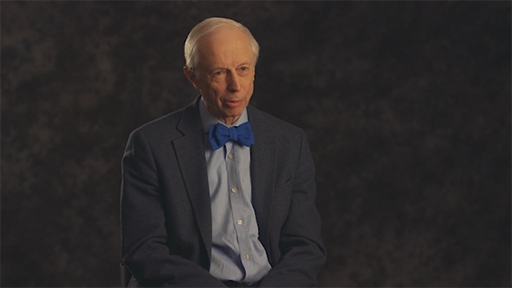 View description - Uncaptioned FigureEnd of FigureEnd of Media ContentThe term ‘business model’ is equally applicable to private and public limited companies, but it is possible to see how most of the concepts associated with business models are applicable to organisations in the public and third sectors, as will be seen in the sections that follow. Start of ActivityActivity 1 Conceptualising business modelsAllow about 5 minutesStart of QuestionChoose one statement from the below that best describes a business model. End of QuestionA business model shows how a company makes money. A business model reflects how a company creates value for its customers.A business model shows how a company makes money AND a business model reflects how a company creates value for its customers.View answer - Activity 1 Conceptualising business modelsEnd of ActivityAccording to an extensive literature review of 216 academic papers published between 1995 and 2016, three interpretations of the meaning and function of ‘business models’ have emerged from the management literature (Massa et al., 2017, p. 76): business models as attributes of real firms having a direct real impact on business operations business models as cognitive/linguistic schema business models as conceptual representations/descriptions of how an organisation functions.You will look at each of these in more detail in the following sections.1.1 Business models as attributes of real firms This first interpretation of the meaning of a business model is focused on explaining how firms do business.A short definition of a business model is:Start of Quotehow a company makes money(Birkinshaw and Goddard, 2009, p. 81)End of QuoteTwo more structured definitions maintain that:Start of QuoteA business model [is a] set of activities, as well as the resources and capabilities to perform them—either within the firm, or beyond it through cooperation with partners, suppliers or customers. (Zott and Amit, 2010, p. 217) End of QuoteStart of Quote[It depicts] the content, structure, and governance of transactions designed so as to create value through the exploitation of business opportunities.(Zott and Amit, 2010, p. 219)End of QuoteStart of BoxExample 1: SocremoSocremo is a bank in Mozambique, in south-east Africa. Its business model helps to extend banking services to the low-income population by offering micro-credits. These are designated for starting up micro businesses such as counters and kiosks for sales of home-grown fruit and vegetables, and traditional art. Start of Figure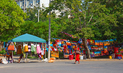 View description - Uncaptioned FigureEnd of FigureEnd of Box1.2 Business models as cognitive/linguistic schemaBusiness models are made up of different cognitive schemata, or interconnected concepts. These schemata are concepts that create a shared understanding of how a firm creates value thanks to its activity and its network of partners. Start of BoxExample 2: DeliverooThe concept behind Deliveroo is that its app connects restaurants, potential clients and riders working as intermediaries. In this business model, value is created through the combined activities of the restaurant and the rider who relate to the client by the app platform. The clients benefit from the standardised interaction with the restaurant and so does the restaurant, which receives an order without having to deal with clients directly. Start of Figure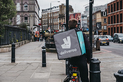 View description - Uncaptioned FigureEnd of FigureEnd of Box1.3 Business models as conceptual representations of how an organisation functions This view considers business models as formal conceptual representations. The word ‘formal’ differentiates this view from the view of business models as cognitive/linguistic schema because cognitive and linguistic schemas are not fully formalised. In contrast, in the view of business models as conceptual representations, they can be represented in a formal way (written and/or graphical). A definition of business models in this view is:Start of QuoteA business model is a conceptual tool containing a set of objects, concepts and their relationships with the objective to express the business logic of a specific firm. Therefore we must consider which concepts and relationships allow a simplified description and representation of what value is provided to customers, how this is done and with which financial consequences.(Osterwalder et al., 2005, p. 10)End of QuoteA similar definition puts forward the idea of business models made of different components, or blocks:Start of Quotethe concept refers to the description of the articulation between different [business model components] or ‘building blocks’ to produce a proposition that can generate value for consumers and thus for the organization.(Demil and Lecocq, 2010, p. 227)End of QuoteBusiness models’ literature is relatively young and there is no agreement on how to formally represent a business model on paper. In this course, however, you will learn about a popular way of representing business models: a business model canvas. Start of Figure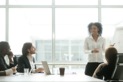 View description - Uncaptioned FigureEnd of FigureA business model canvas is a tool for visualisation of a business model that helps to make sense of how an organisation creates value. Designing a business model canvas is a creative process that involves strategic decision makers at various levels of an organisation. In this process, the work of strategic teams resembles that of an artist aiming to express their thoughts and ideas on canvas; hence the name business model canvas. You will explore this tool and how you can apply it in greater detail in Section 4 on designing business models. 1.4 Test your knowledge Now you have considered the three different interpretations of the meaning and function of ‘business models’, complete Activity 2 to test your knowledge. Start of ActivityActivity 2 What are business models? Allow about 5 minutesStart of QuestionSelect from the options below the answer that most fully describes what a business model is.End of QuestionBusiness models may be viewed as attributes of real firms.Business models may be represented as cognitive and linguistic schemata.A business model of an organisation may be viewed as representations of how it functions.All of the above.View answer - Activity 2 What are business models? End of ActivityNow you have developed an understanding of what a business model is, you will next consider the different types of business models. 2 Types of business modelsIn order to understand how business models contribute to our understanding of strategy, you will now look at the different types of business models. Several classifications have been proposed. This section looks at the typology of business models proposed by Baden-Fuller et al. (2018). This typology is based on the way value is created and captured. The process of value creation and capture can involve two parties: in this case the business model is called dyadic. If it involves three parties, the business model is triadic. The different types are outlined in Figure 1.Start of Figure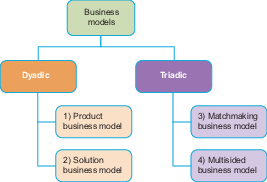 Figure 1 Dyadic and triadic business model types View description - Figure 1 Dyadic and triadic business model types End of FigureIt is important to note that although the whole idea behind business models comes from for-profit organisations, the same principles are applicable in public and third sectors, since organisations are required to be sustainable in the sense of balancing costs and revenues. 2.1 The product business model This is probably the most common form of business model: selling products or services to clients, intended as final customers but also other businesses. The rationale behind this business model is that the producer, or the seller, offers a product or service on the market. The value chain requires just a limited interaction after the purchase. The customer benefits of the value of the product are after its purchase: for instance, a customer will use shampoo after they have purchased it from the supermarket. The following animation represents this model.Start of Media ContentInteractive content is not available in this format.Animation 1 Product business model View description - Animation 1 Product business modelEnd of Media ContentBusiness models of this type need to:identify who customers are; understand how to create demand for their products/services; decide how to capture value: this includes the definition of the unit price and some discounts for quantity. It could also include the introduction of more articulated mechanisms such as freemium. A combination of the words ‘free’ and ‘premium’, a freemium is defined as: Start of Quotea type of business model that involves offering customers both complementary and extra-cost services. A company provides simple and basic services for free for the user to try; it also offers more advanced services or additional features at a premium. (Segal, 2019)End of QuoteAn example of freemium is Skype. The software can be downloaded at no cost and its basic service is free to use. For example, there is no charge for calling from a computer to another computer. However, in addition to these basic services available for free, Skype offers some premium services customers need to pay for. These services include computer-to-computer calls involving large numbers of users and computer-to-phone calls. 2.2 The solution business modelThis business model is focused on the creation of a tailored solution for the customer. In comparison to the product business model, the engagement with the customer is much greater. Simple examples are haircutting or make-up services, which are focused on clients’ unique needs. Other examples are custom-made and designed furniture and kitchens. Similarly, in B2B (business-to-business) markets, software customisers provide tailored solutions to their clients. An example is WIPRO, a large Indian corporation offering digital, technology and business solutions to other businesses. For instance, it offers artificial intelligence (AI) platforms for business clients, industry platforms for manufacturers of consumer goods and transport platforms for cargo process management of air cargos. The animation below represents this model.Start of Media ContentInteractive content is not available in this format.Animation 2 Solution business model View description - Animation 2 Solution business modelEnd of Media ContentThe boundary line between product and solution business models is not clear-cut: there are some cases where the customisation is remarkable although the product is still not fully tailored to the needs of the customers. For instance, mass customisation combines the benefits of the product model with the possibility of offering large numbers of possible combinations. An example of mass customisation is the possibility of buying a laptop of the same brand and model with different Ram and hard drive sizes, or a car with different options. Business models of this type are required to:identify potential customers create a trust relationship with the customer in order to understand customer needs tailor the product/service in order to satisfy the needs of the customer control the relationship with the customer to enhance its engagement, while other activities, component products and services can be outsourced define a price based on the value perceived by the customer. This may differ significantly from the cost, as it happens for strategic consulting where client companies pay quite high prices for a consultant’s day in comparison with the relatively lower daily cost of the person employed. 2.3 The matchmaking business modelThis is the business model of a firm which controls a platform where sellers and buyers of products or services can meet and trade. Typical examples of this business model are Deliveroo and Just Eat, which control platforms where restaurants sell their food to customers and both these parties (restaurants and customers) pay a fee to the platform organiser. Platforms do not only exist online, though: local markets are typically controlled by local authorities which rent spaces to sellers for annual fees. The difference is that buyers at the local market just pay the seller for their purchase and do not directly pay the platform organiser. The same applies with the online market place eBay, which does not charge the buyer for purchasing items or using the platform. Another interesting example of this type of business model is stock markets: initially they were physical places where stocks were traded in person, while now, almost all exchanges are digitised. The following animation shows how the matchmaking business model works.Start of Media ContentInteractive content is not available in this format.Animation 3 Matchmaking business model View description - Animation 3 Matchmaking business model End of Media ContentDigital technologies have opened vast possibilities and allow more sellers and buyers to access the market: think about how the availability of smartphones and broadband mobile connection gave rise to services like Uber and Lyft, which connect drivers and passengers through online platforms, accessible from smartphone apps. Having success with this type of business model is difficult and requires fulfilment of several elements:identifying what buyers and sellers will trade, such as a service or goods facilitating buyers and sellers interacting on the platform, in a way that the offer is available when buyers look for it: for instance, having enough drivers to satisfy transport demands without leaving many buyers unsatisfied and in search of alternatives creating a good level of trust between the buyers and sellers: buyers want to be sure that they will receive what they were promised in terms of quality and delivery time, sellers look for secure payments. PayPal as a payment system is suggested by eBay, its parent company, to assure buyers a quick solution for problems around missed delivery or unsatisfactory quality of purchased items. This is because it offers a series of protections for sellers and buyers such as the possibility of getting refunded if the product does not match the description on the website develop charging mechanisms to capture value from transactions: these are typically based on a fee to be paid when a transaction takes place directly control the development of the marketplace and engagement of customers on both sides of the marketplace, without outsourcing these two critical activities to third parties. 2.4 The multisided business modelIn this triadic business model, the firm is a platform organiser and provides different products or services to different groups of customers. The feature of this model is that a group of customers get benefits from the use of the product or service by the other group. A first group of customers is called consumer beneficiary. They receive a product or service at a price that is below the cost because the difference is paid by a second group of customers, named paying customers. This latter group gain benefit from creating value for the consumption of the first group. Typical examples of this business model are free newspapers, where the consumer beneficiary receives the newspaper for free, paid by advertisers (paying customers). The two customer groups create complementarities between each other. Facebook also clearly embodies this business model, providing users with free access to a social network and making revenues from advertisers whose offers are targeted to specific groups of customers. Another example is services provided to customers in exchange for their data, which are of interest to a second group of customers, who use the data to do marketing analyses and research. This is the case for firms that collect credit data from their customers: that data is then used by other paying customers to offer loan services to clients. The following animation exemplifies the functioning of the model.Start of Media ContentInteractive content is not available in this format.Animation 4 Multisided business model View description - Animation 4 Multisided business model End of Media ContentManaging this business model means controlling how the two groups of customers receive benefit from the consumption of the other. To be successful in this business model it is important to: identify beneficiaries—the diverse groups of people or organisations which in some way may be interested in an offered product or service identify products and services beneficiaries may be interested in determine how the consumption takes place produce a benefit for beneficiaries. In Activity 3, you will be introduced to the business model of a non-profit organisation, Shelter. This charity operates in the UK helping homeless people to find support. In the following video, Shelter CEO, Polly Neate, explains how Shelter works. Start of ActivityActivity 3 Beneficiaries of ShelterAllow about 25 minutesPart 1Start of QuestionWatch the video and try to identify the different types of beneficiaries interested in the activities of Shelter.Start of Media ContentVideo content is not available in this format.Video 2 Business model of Shelter View transcript - Video 2 Business model of Shelter Start of Figure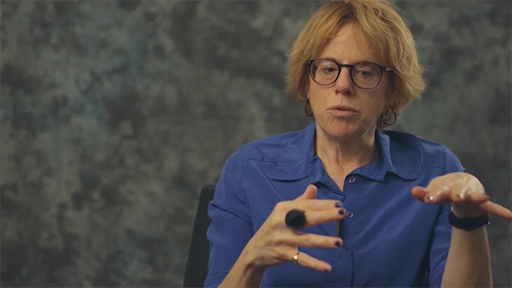 View description - Uncaptioned FigureEnd of FigureEnd of Media ContentWhile watching the video, you may have noted that Shelter’s business model involves diverse beneficiaries including homeless people, public sector, local authorities and donors. Would you think Shelter is a multisided business model? Why? Write down your interpretation of Shelter’s business model in the box below. End of QuestionProvide your answer... Part 2Start of QuestionNow watch Video 3, in which Professor Baden-Fuller interprets the business model of Shelter.Start of Media ContentVideo content is not available in this format.Video 3 Discussing Shelter’s business model View transcript - Video 3 Discussing Shelter’s business modelStart of Figure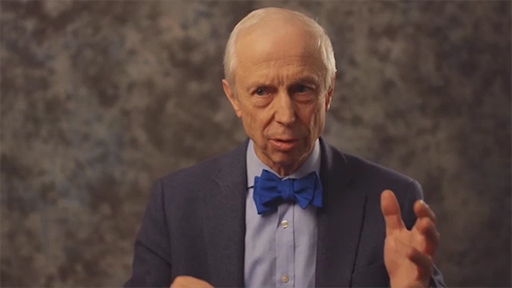 View description - Uncaptioned FigureEnd of FigureEnd of Media ContentDoes your interpretation agree with what Baden-Fuller has argued? Note down your thoughts in the box below. End of QuestionProvide your answer... End of Activity2.5 Test your knowledge In Activity 4 you will learn how to identify different types of business models, understand how they create value for customers and how the firm can capture that value. Start of ActivityActivity 4 Identifying and reflecting on business modelsAllow about 5 minutes.Start of QuestionDrag and drop the correct business model type to the correct firm.Start of Media ContentInteractive content is not available in this format.Interactive 1 Business modelsView description - Interactive 1 Business modelsEnd of Media ContentEnd of QuestionEnd of ActivityNow you have learnt about types of business models, this is the time to consider business models used in e-commerce. 3 E-commerce business modelsDue to the power of the internet and the rise of the platform economy – where people and organisations use platforms in their economic activity – more and more business models are being designed and developed specifically for the online marketplace. In Activity 5 you will look at the impact of digital change on Netflix’s business model design. Start of ActivityActivity 5 The impact of digital change on business model design Allow about 10 minutes.Start of QuestionIn Video 4, Professor Baden-Fuller discusses how digital change has influenced business model design, using the example of Netflix. Watch the video and note down the impacts of digital change on business model design. Start of Media ContentVideo content is not available in this format.Video 4 Digital change influencing business model design View transcript - Video 4 Digital change influencing business model design Start of Figure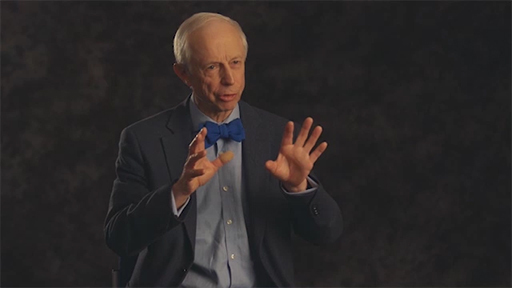 View description - Uncaptioned FigureEnd of FigureEnd of Media ContentEnd of QuestionProvide your answer... End of ActivityWhile watching the video, you may have noted that the flexibility of choice for customers and strategic decision makers is critical to business model design in the digital world. It allows for fast adaptation to the unique preferences of customers. It also allows designing business models that can be amended and easily substituted when strategists need to change the way an organisation generates value. Activity 5 suggests that, in the digital era, business models of many firms rely on e-commerce activities. Laudon and Traver (2014) suggest that such activities involve being an e-tailer, a community provider, a provider of content and portals, a transaction broker, a market creator, and/or a service provider. These activities define seven major business models: e-tailercommunity provider content provider portals transaction brokermarket creatorservice provider.You will look at each of these in turn next. 3.1 E-tailerOnline retail shops come in different sizes, from the giants Amazon and Alibaba, to small and specialised online shops selling specific products such as parts for furniture, rare music discs, or handcrafted clothes. Start of Figure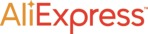 View description - Uncaptioned FigureEnd of FigureThe source of revenues is the sale of goods. Strong entry barriers make success very difficult: establishing a successful e-tailer requires building a strong brand and targeting a precise customer that may enable the e-tailer to target the offer to specific needs. Other elements that need careful management are expenses and inventory: they should be kept low to reduce the need for capital. 3.2 Community providerOnline platforms where individuals interact for different reasons are not a new phenomenon, but they certainly became well-known with the diffusion of Facebook. Numerous other platforms also exist, including LinkedIn, Twitter and Instagram. Individuals interact because they share interests or friendships, or want to buy and sell goods or services. Start of Figure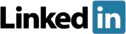 View description - Uncaptioned FigureEnd of FigureThe main source of revenue for the provider is advertising on its online platform. In some cases, such as online dating, there may be a subscription fee based on a freemium model where some features are enabled by the payment of a monthly fee. In other cases, such as comparison sites, there could be revenues generated by referrals when a purchase is made upon the suggestions of some advice from the community leading to the affiliate website. As advertising is fundamental to generating revenues, it is important to keep the interest in the community high. When the community is thematic (e.g. medical advice, technology assistance), community members require frequent guidance, suggestions and recent news. Given these needs, the breadth and depth of knowledge of the moderators, facilitators or experts of the community enable the possibility of keeping the conversations alive and offering support to members. Skilled personnel who run the community and viral marketing techniques may enhance the possibilities of success. 3.3 Content providerContent providers are distributors of online content, such as news, music, videos, games and artwork, and are important players in the online scene. Digital media (video games, video-on-demand, ePublishing and digital music) is a growing market worth $129 billion, with a growth projection to 156.8 billion US$ in 2023 (Statista, 2019). Europe is the third largest digital media market following the US and China, but is the fastest growing. Video games are by far the largest segment of the market. Start of Figure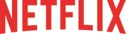 View description - Uncaptioned FigureEnd of FigureNot all content providers ask for subscription fees: some get money from advertising or from partner promotions on websites and apps. Content is the critical asset required to have a competitive advantage: publishers, movie studios and video game companies control valuable assets that are difficult to imitate and very expensive to recreate. For example, the control of Marvel by the Walt Disney Company allows for the creation of movies and TV series with heroes of the Marvel Cinematic Universe, such as Captain America, Black Widow, Ironman, Thor and Scarlet Witch, who all also appear in the Avengers movies. Start of Figure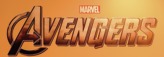 View description - Uncaptioned FigureEnd of Figure3.4 PortalsInitially born as gateways to the Internet, portals like Yahoo and MSN are collectors of different services and content, including news, email, video streaming and calendars. They do not sell directly to customers, but make revenue from advertising, steering users to external websites and charging for some premium services, such as professional email accounts or online storage. First mover advantage enables providers to build a large user base and reduce competition. 3.5 Transaction brokerTransaction brokers offer services that customers used to handle personally – going to physical shops, or making calls and sending emails. Some examples are financial services, travel services and job placement services. A typical example is the popular website www.booking.com. These brokers charge transaction fees for their services, such as the purchase of commodities or stocks or the conversion between different currencies. By using these online services, customers get the advantage of saving time and accessing lower prices granted by the service provider, who is able to aggregate a large demand without increasing its workforce. Job placement websites such as www.monster.com attract jobseekers and employers. Employers pay fees to put their job adverts on the website and are charged a fee when the position is filled. Attracting large number of users create the externality that makes this type of business model successful.3.6 Market creatorMarket creators offer platforms for developing transactions and exchanges, enabling buyers and sellers to meet in virtual places. The diffusion of the internet has favoured the separation of markets from physical spaces. Typical examples are eBay and Etsy. Start of Figure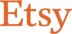 View description - Uncaptioned FigureEnd of FigureMarket creators make money by charging a fee for each transaction on their platform, or asking merchants to pay a fee to access the marketplace. Having the financial resources and the marketing capabilities to create an extensive base of users grants the success of this business model. 3.7 Service providerWhile e-tailers trade goods, service providers offer services online. A typical example is online document backup and sharing services such as Dropbox, OneDrive or GoogleDocs, of which the latter also integrates several editing features. Start of Figure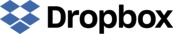 View description - Uncaptioned FigureEnd of FigureAs they are web-based, service providers cannot offer certain types of services, such as dentistry or car repairs, but they can offer comparisons and make arrangements. They can even provide grocery services. Success in this type of business model is based on the marketing capability to build trust and communicate reliability to potential customers. 3.8 Test your knowledgeBased on what you have learned in Section 3, complete Activity 6.Start of ActivityActivity 6 Ebay’s business modelAllow about 5 minutesStart of QuestionConsider e-Bay, an American company that provides a virtual space where buyers and sellers can meet. What is its business model? End of QuestionE-tailer Market creatorService providerPortalView answer - Activity 6 Ebay’s business modelView discussion - Activity 6 Ebay’s business modelEnd of ActivityNow you have learnt about the different types of business models, as well as business models which are used in e-commerce. Next you’ll learn how to design business models. 4 Designing business modelsNow that you have developed an understanding of what a business model is and can identify the main types, you will explore how business models can be designed using a framework to approach their development. Start of Figure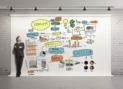 View description - Uncaptioned FigureEnd of FigureIn the sections that follow you will look at how the nine building blocks of the business model canvas are presented, starting with the definition of customer needs and value proposition. 4.1 Business model canvasStart of Quote‘How can we systematically invent, design, and implement these powerful new business models? How can we question, challenge, and transform old, outmoded ones?’ (Osterwalder et al., 2010, p. 5)End of QuoteThe author answers this question by offering a business model canvas—a tool for visualising the design of business models. It helps to detect outmoded elements in business models and to transform old models into new ones. A business model canvas comprises nine building blocks that cover four main areas of a firm: offer (value proposition), customers, infrastructure, and financial viability (as shown in Figure 2). Start of Figure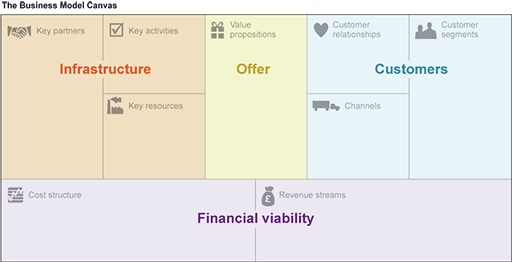 Figure 2 The nine building blocks and the four areas of a business model canvas View description - Figure 2 The nine building blocks and the four areas of a business model canvasEnd of Figure4.1.1 Offer (value proposition) areaThe offer, or value proposition, is embedded in the business model canvas and explains how value is created for the customer. The value proposition is shown in the value propositions block of the business model canvas. The value propositions block is also known as the value map and shows how the business model creates value for the customer. The components of the value map (or value propositions) are: Products and services: these are what the organisation offers. They help customers in completing their customer jobs, satisfying their needs and creating value for customers. Products and services can range from physical assets, such as clothes, to online services such as music streaming. The value proposition typically combines more than one product or service, such as the possibility of buying a fridge online and the delivery and installation service. Start of Figure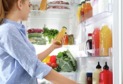 View description - Uncaptioned FigureEnd of FigurePain relievers: these describe how products and services reduce customers pains, or problems. It is unlikely that all customers’ problems could be solved, but the most relevant could be addressed by the value proposition. For instance, the possibility of having medicines delivered at home may be a useful service for people with mobility problems. During the coronavirus pandemic in 2020, this service became an important pain reliever for customers who, being at a higher risk of fatal outcomes in case of contracting the Covid-19 virus, were advised to shield (stay home) and could not travel to pharmacies. Start of Figure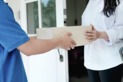 View description - Uncaptioned FigureEnd of FigureGain creators: these describe how the products and services provided can create benefits for the customers. Again, it is not possible to address all customer gains with gain creators, but the value proposition can tap into the most relevant gains. An example of a gain creator is buying train tickets with a possibility of having their e-versions sent to the buyer’s email address and a possibility of downloading them onto a smartphone. In this case, a customer gains by having easy access to a ticket via email or on the phone in case its hard copy is lost. For those travelling for business purposes, this service has an additional benefit: a speedy recording of the ticket purchase in the business’ accounting system. Start of Figure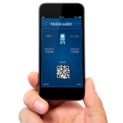 View description - Uncaptioned FigureEnd of FigureThese last two components of the value map are useful for representing the value creation for the customer. Pain relievers and gain creators can be designed in order to reduce customer pains and provide customer gains, respectively. To evaluate the fit of the value proposition with customer needs, two questions should be asked: Is the value proposition providing essential customer gains?Is the value proposition reducing extreme customer pains?Start of ActivityActivity 7 Identifying and reflecting on the value proposition of Starling Bank Allow about 20 minutes.Start of QuestionWatch Video 5 and make notes on the value proposition of Starling Bank (value map) before comparing your answer to the response given in the Discussion below. You should focus your response on the following key elements of the value map of Starling Bank: Products and servicesPain relieversGain creators.Start of Media ContentVideo content is not available in this format.Video 5 The value proposition of Starling Bank View transcript - Video 5 The value proposition of Starling BankStart of Figure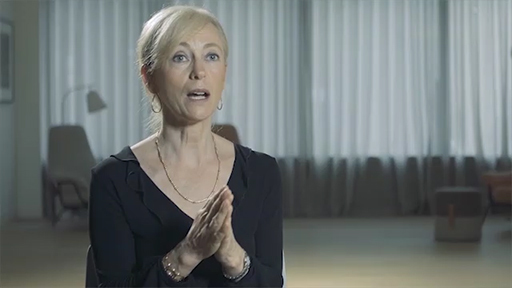 View description - Uncaptioned FigureEnd of FigureEnd of Media ContentEnd of QuestionProvide your answer... View discussion - PartEnd of ActivityIt is impossible to think about a value proposition without considering the customers it is designed for. Therefore, the next section will focus on the customer. 4.1.2 Customers area Customers are shown in the customer area of the business model canvas. The customers area has three components: customer segments, customer relationships and channels. It is located in the right-hand corner of the business model canvas shown in Figure 3. Start of Figure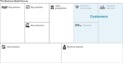 Figure 3 The customers area of the Business Model Canvas View description - Figure 3 The customers area of the Business Model Canvas End of FigureCustomer segmentsA customer segment is a group of customers having common characteristics (e.g. age, gender, location, lifestyle and interests). For instance, an organisation may choose to serve millennials as its customer segment. A millennial is a person born between 1981 and 1996. Millennials rely on digital technologies, prefer personalisation in customer relationships, and expect to be attended via multiple customer channels (Davies, 2016). Customer relationshipsCustomer relationships portray the type of relationship established with each customer segment. Osterwalder et al. (2010, p. 29) distinguish six types of customer relationships: Personal assistance A representative is accessible to the customer in person or through a media (e.g. by phone, online). The representative supports the customer during the process. Start of Figure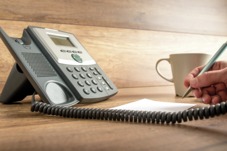 View description - Uncaptioned FigureEnd of FigureDedicated personal assistanceThe customer has a dedicated assistant, which is the typical situation of some wealth management services which provide a key account manager for the customer, or in some law firms where corporate clients refer to a lawyer who represents the law firm and is responsible for serving the client. Start of Figure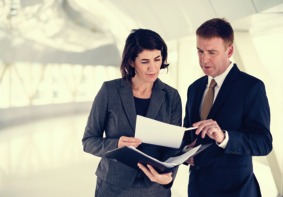 View description - Uncaptioned FigureEnd of FigureSelf-serviceThere is no direct relationship between the company and its customer, so customers help themselves in the purchase. An example would be the use of vending machines. Start of Figure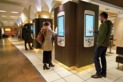 View description - Uncaptioned FigureEnd of FigureAutomated servicesThis mode of service combines self-service with customisation based on automatic profiling of the customer, who will then receive personalised information. In doing so, it tries to personalise the relationship with the customer. An example is the ordering process on Amazon, which profiles the customer’s product preferences and uses this information to propose complementary products. Similarly, Netflix records the preference of customers for particular genres (e.g. adventure, drama, sci-fi) and automatically proposes new movies and series that match with customer preferences. Start of Figure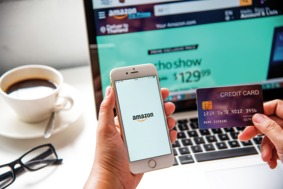 View description - Uncaptioned FigureEnd of FigureCommunitiesCommunities of customers can serve the purpose of exchanging knowledge among other clients or potential customers, answer questions and solve problems. They are also important for collecting valuable information on products and services. It is the typical situation of software development, where communities develop around a specific software. Start of Figure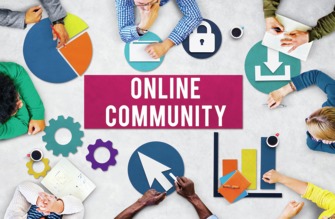 View description - Uncaptioned FigureEnd of FigureCo-creation Some services are co-created by customers. This means that customers participate in the design, development and/or production of a product or a service. This is what happens with YouTube, whose videos are uploaded by users of the popular platform. Similarly, TripAdvisor’s reviews are created by users. Start of Figure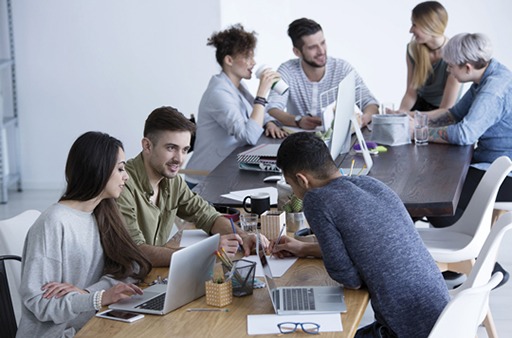 View description - Uncaptioned FigureEnd of FigureStart of ActivityActivity 8 Customer relations quizAllow about 5 minutes.Start of QuestionCo-creation is:End of Questionwhen an organisation chooses to design, develop, and produce a product or a service together with customerswhen customers produce and sell a product independentlywhen several companies produce a product or a service togetherwhen an organisation chooses not to involve customersView answer - PartStart of QuestionTrue or false. Communities of customers can serve the purpose of exchanging knowledge among other clients or potential customers, answer questions and solve problems. End of QuestionTrue FalseView answer - PartEnd of ActivityChannelsChannels are interfaces between the company and its customers. A channel combines activities, people and organisations to deliver a product or a service to customers. This building block of the canvas tries to answer the question: How do businesses reach customers? Osterwalder et al. (2010, p. 27) defines five types of channels shown in Table 1. The channels may be combined. Start of TableTable 1 The five types of channels(Adapted from Osterwalder et al., 2010, p. 27) End of TableStart of ActivityActivity 9 Channels quizAllow about 5 minutesStart of QuestionTrue or false. An organisation must always opt for one channel. End of QuestionTrueFalseView answer - PartStart of QuestionTrue or false. Sales force, web sales and own stores are examples of partner channels.End of QuestionTrueFalseView answer - PartEnd of ActivityNow you have looked into customer area of the business model canvas you will move onto the next area— the infrastructure area. 4.1.3 Infrastructure areaThe infrastructure area is shown in Figure 4.Start of Figure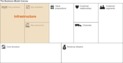 Figure 4 The infrastructure area of the Business Model Canvas View description - Figure 4 The infrastructure area of the Business Model Canvas End of FigureThe infrastructure area focuses on three elements needed to deliver the value proposition: resources and capabilities, core activities, and key partners. Resources and capabilities The resources are assets an organisation can use in its activities. These may include buildings, financial, human resources, customer bases, and partner networks. A capability is an organisation’s ability to use resources. Examples include a capability to develop and maintain partner networks, and a capability of managing customers and their experiences. For instance, the business model infrastructure of a British Media and Telecommunications Conglomerate, Sky Group Limited, benefits from its customer management capability. Today the company has more than 24 million customers, which it manages by researching their preferences, offering subscriptions and developing new products such as Sky TV bundles (e.g. Sky TV and Netflix, Big Screen at Home, Family Fun and Film, and Build Your Own Bundle). Start of Figure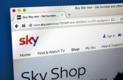 View description - Uncaptioned FigureEnd of FigureCore activitiesThe core activities are key activities performed by the organisation to make the business model work. They depend strictly on the type of business model offered by the organisation. If it is a product business model, some production or operational activities would take place in order to deliver a product or a service. In the case of matchmaking or multi-sided business models, activities are concentrated on running a platform, promoting its diffusion and providing customer service and support to clients. For instance, the core activity in Airbnb, an internet based service offering short-term home rentals, is running a platform linking lodgers and guests. Start of Figure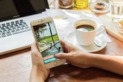 View description - Uncaptioned FigureEnd of FigureKey partners Key partners are fundamental for every business model. Which activities are delivered by partners? This is a fundamental question that this building block tries to answer. For instance, partners can help in reaching customers through particular indirect channels: this is the case of wholesalers of kitchen appliances who create promotional offers to local customers according to their knowledge of the market. Another question that this building block aims to answer is: which resources are provided by our supply partners? This means, for instance, understanding what suppliers are able to mobilise: some retailers work with logistics providers to deliver their products to customers. These providers may control a fleet of vehicles and also warehouse facilities. Finally, there is a question as to who delivers our products and/or services to customers? For example, retailers can select the logistics providers most suitable for their purpose: for instance, they may employ flight couriers for urgent deliveries. Also, they may partner with a national courier service for national deliveries. For instance, the infrastructure of the UK-wide online sales of Waterstones, a British book sales chain, relies on its partnership with Royal Mail, a British postal service and courier company. Start of Figure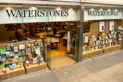 View description - Uncaptioned FigureEnd of FigureStart of ActivityActivity 10 Infrastructure quizAllow about 5 minutesStart of QuestionSelect from the options below the answer that most accurately completes the sentence: The infrastructure area of a business model canvas includes:End of QuestionResources and capabilities Core activitiesKey partners All of the aboveView answer - PartStart of QuestionSelect from the options below the answer that most accurately completes the sentence: Key partners may be: End of QuestionSupply partners Delivery partnersDesign partnersAll of the above View answer - PartEnd of ActivityNow you have learned about Area 3 of the business model canvas, infrastructure, you will move on to look at the final area—the financial viability. 4.1.4 Financial viability areaThe financial viability area is located in the lower part of the business model canvas (see Figure 5). It focuses on the money a value proposition costs versus what it generates as a revenue. Therefore, the financial viability is composed of two elements: revenue streams and cost structure. Start of Figure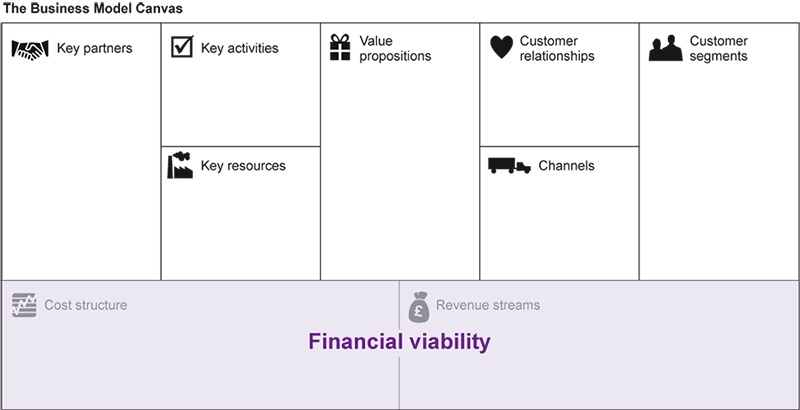 Figure 5 The financial viability area of the Business Model Canvas View description - Figure 5 The financial viability area of the Business Model Canvas End of FigureRevenue streamsThe revenue streams are revenues that the business model generates. The key question at issue here is: ‘What value are customers willing to pay for?’ (Osterwalder et al., 2010, p. 31). In the business models of fast couriers such as DHL, a German multinational delivery service provider, and FedEx, an American multinational delivery services company, the revenue streams rely on the customers’ willingness to pay more for speedy deliveries. Start of Figure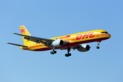 View description - Uncaptioned FigureEnd of FigureIt is also important to clarify how revenues are collected or, in other words, how customers pay. The two possibilities are shown in Figure 6. Start of Figure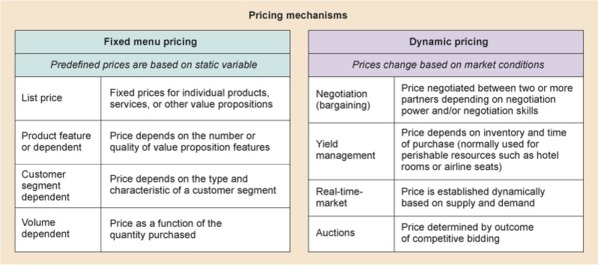 Figure 6 Pricing mechanisms View description - Figure 6 Pricing mechanisms End of FigureCost structureCost structure identifies the costs underlying the business model. A business model involves using resources. Each resource has its own cost. Therefore, the key question to be considered here is: ‘What costs are generated by the resources employed?’ Also, a business model involves a series of activities an organisation needs to perform to generate value. Therefore, an additional important question here is ‘What are the costs associated with the activities of the business model?’ For instance, some customers see value in greener solutions with carbon neutral deliveries; yet, it is costly to develop such offers. Usually more innovative, they require additional investments of time, attention and money to develop. Also, they do not always reflect the conventional meaning of efficiency measured in financial terms. This may be the case of green solutions. Yet, despite their higher costs, green value propositions are at the core of business models in many companies. For example, DPD, the largest parcel delivery company in Europe, offers carbon-free bicycle deliveries to customers interested in, and ready to wait and pay more for, green solutions. Start of Figure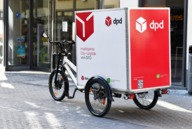 View description - Uncaptioned FigureEnd of FigureNow you have considered all the different areas of the business model canvas, you will consider your own business model canvas.4.2 Putting knowledge into practiceNow you have learnt about the key building blocks of a business model canvas, this is the time to consider building your own business model canvas by using an example of Starling Bank. Start of ActivityActivity 11 Building a business model canvas: an example of Starling BankAllow about 25 minutes.Start of QuestionThe business model canvas of Starling Bank is rather complex. In representing it, the focus here is primarily on the business model for retail customers. The following video shows how to develop a business model canvas. Watch Video 6 and consider two possible ways of developing a business model canvas. Write your ideas in the box below. Save your notes and compare your ideas with those in the discussion box. Start of Media ContentVideo content is not available in this format.Video 6 The business model canvas View transcript - Video 6 The business model canvasStart of Figure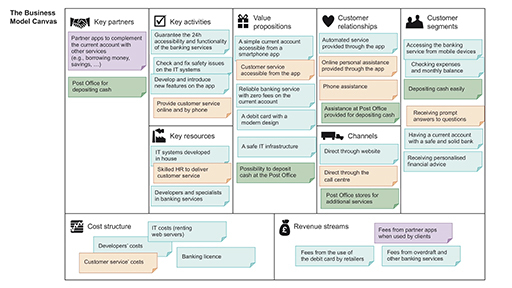 View description - Uncaptioned FigureEnd of FigureEnd of Media ContentEnd of QuestionProvide your answer... View discussion - Activity 11 Building a business model canvas: an example of Starling BankEnd of ActivityAs you have noticed from the video and the discussion, it is important to balance all the building blocks in the business model canvas. Therefore, any information introduced in one block will affect what happens in other blocks of the canvas. 5 Using business models in your lifeSo far in this course, business models have been referred to in the context of organisations where they are used more frequently. However, business models can have a wider range of applications. Therefore, you do not need to be a business owner or a strategic manager in an organisation to start using business models. Instead, business models may be useful for one’s strategic planning not only in the context of organisations, but also in a variety of other contexts. For instance, you can choose to apply a business model concept to your personal development to consider how your personal development activities add value to your life and career growth. To this end, the business model conceptualisation may be of interest to various users including ballet dancers and composers considering a new repertoire needed to take their performance to the next level, artists willing to promote and sell their work, book writers willing to publish a new book or book series, freelance journalists willing to tap a new area and bloggers willing to expand the number of subscriptions on their pages. Start of Figure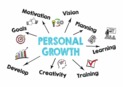 Figure 7 Personal growth View description - Figure 7 Personal growthEnd of FigureFor this reason, this final section of the course will look at how you could apply business models in your personal and professional development. 5.1 Business models for professional developmentThe idea of using business models for professional development comes from Clark et al. (2012). The authors suggested that business models may be used to re-invent careers and take them to a new level. In this new application of business models, the business model canvas remains a valuable way to visualise one’s ideas. The new business model canvas is shown Figure 8. Start of Figure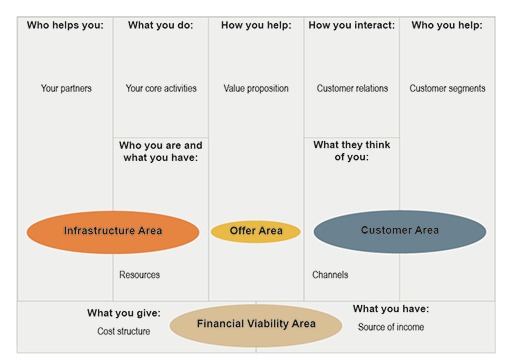 Figure 8 A business model canvas for professional development View description - Figure 8 A business model canvas for professional development End of FigureThe business model canvas has the same nine building blocks which are integrated into four areas: offer area, infrastructure area, customer area and financial viability area. However, unlike the business model canvas used for strategic planning in organisations, the business model canvas for professional development asks questions related to its designer’s career strategy. You will now explore these questions in greater detail. 5.1.1 How do you help? Value propositionAnother way to think about this question is by considering the value you add. Perhaps, your value comes from the ability to solve a problem for your employer or for customers you work with or plan to target. Alternatively, you may be valuable because you help your employer to achieve important goals, or you do something that contributes to your society. For example, while thinking of what her future baking enterprise, Miss Macaroon, could offer in Birmingham (UK), Rosie Ginday MBE dreamt of something more than baking and selling macaroons. Her dream was to help young people gain skills needed to change their lives. Start of Figure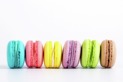 View description - Uncaptioned FigureEnd of FigureStart of ActivityActivity 12 Your value propositionAllow about 15 minutes.Start of QuestionThink about your answer to the question ‘How do you help?’ and make notes in the box below. Perhaps, your answer includes such phrases as ‘In each project of our team, I innovate by bringing in new ideas that no one has suggested before and that have been successfully implemented’, ‘I have a new book that will demonstrate easy approaches to learning mathematics fast’ or ‘I have a proposal how to serve customers faster without investing into this change’. End of QuestionProvide your answer... End of Activity5.1.2 What do you do? Core activitiesThe next question you need to ask yourself is ‘What do I do?’ While answering this question, you should think about activities that determine your work. For instance, is your focus on teaching, researching, designing, coaching, or managing? It is also possible that you might be thinking of moving from one core activity to another. For example, if you have been doing sports professionally, then you might move on to a coaching career. Start of Figure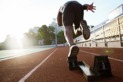 View description - Uncaptioned FigureEnd of FigureStart of ActivityActivity 13 Your core activitiesAllow around 15 minutesStart of QuestionThink about your answer to the question ‘What do you do?’ and make notes in the box below. It is possible that your answer will include phrases such as ‘I teach’, ‘I consult’, and ‘I perform’. End of QuestionProvide your answer... End of Activity5.1.3 Who are you and what do you have? ResourcesSo far in this section you have defined how you add value and what you do in your professional development business model. This is now the time to consider your resources. What do you have? For instance, what are your skills, capabilities, talents, and knowledge that help you to perform your core activities and achieve your goals? In the post-pandemic era, a new normal has emerged where some skills may become more important. Jones (2020) suggests that to succeed professionally one will need to develop five essential skills: be able to adapt to the changing worldbe creative by bringing in new ideasbe emotionally intelligent (ability to make sense of emotions, feelings and thoughts of other people)be technologically savvy to be able to use diverse digital products, software and platformsbe able to stand out in the digital space.Start of Figure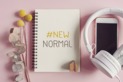 View description - Uncaptioned FigureEnd of FigureStart of ActivityActivity 14 Your resourcesAllow around 15 minutesStart of QuestionThink about your answer to the question ‘What do you have?’ and make notes in the box below. It is possible that your answer will include phrases such as ‘I have superior quantitative skills’, ‘I am good at networking’ and ‘I have a capability of multi-tasking’. End of QuestionProvide your answer... End of Activity5.1.4 Who helps you? PartnersYour work affects your life and the people you live with and interact with professionally. It is important to consider the role of these people in your career and professional development. How can they help you to implement what you have defined as an offer in your answer to the ‘How do you help?’ question? For example, while thinking about who helps you, you may consider members of your family, your friends and acquaintances, and some of your colleagues. These may be your superiors or mentors who like your approach and are willing to support you. Start of Figure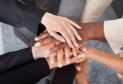 View description - Uncaptioned FigureEnd of FigureStart of ActivityActivity 15 Your partnersAllow around 15 minutesStart of QuestionThink about your answer to the question ‘Who helps you?’ and make notes in the box below. You may include someone from your family, a close friend, someone who is interested in mentoring you, or it may be your colleague or co-author. End of QuestionProvide your answer... End of Activity5.1.5 Who do you help? CustomersThis question focuses on the individuals and organisations who could benefit from your offer. For example, a blogger may think about the audience their blogging activity may help. Likewise, a freelance journalist may think about the magazines, media groups and audiences their publication(s) contribute to, or a freelance tutor in mathematics may consider the different types of students – such as beginners and advanced learners – who they can help. Start of Figure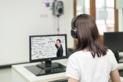 View description - Uncaptioned FigureEnd of FigureStart of ActivityActivity 16 Your customersAllow around 15 minutesStart of QuestionThink about your answer to the question ‘Who do you help?’ and make notes in the box below. While answering this question, think about it in relation to your answer to the first question ‘How do you help?’ (Activity 12). In other words, who will benefit from your offer? It is possible that your list includes various groups, organisations and audiences who are most likely to benefit from your offer. For instance, if you are a book author, you may want to consider the specific type of reader who will benefit from your book. If your offer is an academic book that makes an introduction to a particular discipline, then your readers may be students studying this discipline for the first time or teaching staff delivering lecturers and tutorials in this discipline. However, if your offer is historical fiction, then you may consider choosing your readers from a spectrum ranging from those prioritising an engaging plot to those interested in a deep understanding of the historical context. End of QuestionProvide your answer... End of Activity5.1.6 How do you interact? Customer relationsThis question refers to the relationships you have with those you help and your answer will depend on your answer to the question ‘Who do you help?’. Having answered the question ‘Who do you help?’, you have identified your customers. Now is the time to think about how you communicate with these people, groups and organisations. Such communications may be online or in a face-to-face format. You need to consider what type of communication works better with those you help. Since the end of 2000s and especially in the post-pandemic era, online communications have become even more important. Nowadays, it is hard to imagine that some relations may rely on face-to-face communications exclusively. Instead, the two communications are often used in a complementary manner, with one supporting the other. For example, a professional freelance psychologist may run a blog on a range of themes around mental wellness and personal development, with most communications, such as videos for its audience, brief publications and one-to-one sessions, being online. However, they may consider having some events in a face-to-face format. These may be events aiming to promote their services in nearby areas and could be provided at no cost to the audience. Start of Figure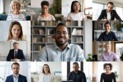 View description - Uncaptioned FigureEnd of FigureStart of ActivityActivity 17 Your customer relationsAllow around 15 minutesStart of QuestionThink about your answer to the question ‘How do you interact?’ and make notes in the box below. While answering this question, think about it in relation to your answer to the question ‘Who do you help?’ (Activity 16). For example, you may want to communicate with some of those you help online, or there may be those who would prefer to interact with you in a face-to-face format. The online versus face-to-face classification is simple and you may move one step further in thinking about specific nuances of your communications. For example, what type of online communications do you use or intend to use? Will they be synchronous – when communications occur in a real time regime – suggesting the simultaneous engagement of the participants? Possible examples of synchronous communication include live streaming, phone interviews, video conferencing, instant messaging, and virtual 1-to-1 or group meetings. Or will they be asynchronous, when those communicating do not interact simultaneously? These may take the form of email correspondence, SMS messaging, and pre-recorded videos and audios. End of QuestionProvide your answer... End of Activity5.1.7 What do they think of you? ChannelsNow you have thought about who you help and how you interact with them, it is the time to consider what your customers think of you. In the light of your professional development, this question is related to your professional reputation in the eyes of those you help. For example, which professional membership organisations or networks do you belong to? A writer of children’s books may strengthen their profile by joining the Society of Children’s Book Writers and Illustrators, an international non-profit organisation whose mission is ‘to support the creation and availability of quality children’s books in every region of the world’ (SBCWI, no date). They may also develop a LinkedIn profile. Likewise, someone aiming to advance their career in figure skating and take part in national competitions in the UK will need to become a member at the British Ice Skating, the UK National Governing Body for the sport of Ice Skating in all its forms. Start of Figure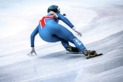 View description - Uncaptioned FigureEnd of FigureAnother aspect to consider with this question is your visibility. For instance, where can your customers find you, see information about your successes and plans, and get in touch with you? You may have your own internet page or blog. You may rely on word-of-mouth communications by interacting with those who can help spread the word about the quality of work you do. In this case, your existing customers may recommend you to someone or send a link from your page to their networks on social media sites, such as Facebook, Twitter and Instagram. Alternatively, you may post a message about your product or service on a public notice board in a membership organisation. Start of ActivityActivity 18 Your channelsAllow around 15 minutesStart of QuestionThink about your answer to the question ‘What do they [your customers] think of you?’ and make notes in the box below. While answering this question, think about it in relation to your answers to the questions ‘Who do you help?’ and ‘How do you interact?’. As there are multiple channels, such as internet pages, blogs, word-of-mouth communications, networks, social media sites such as Facebook, Twitter and Instagram, and public notice boards in membership organisations, you should focus on those which you think may be more important to your success and will attract the customers you are interested in. End of QuestionProvide your answer... End of Activity5.1.8 What do you have? Sources of incomeThe question ‘What do you have?’ is tagged to ‘Sources of income’ in the business model canvas. However, this does not mean that answers relating to income are the only possible response to this question. You may not necessary be interested in income only. You may want to consider nonmonetary benefits too, such as professional reputation and recognition. Also, you may not be able to generate income at each stage of your professional development straight away, but what you do now may enhance your professional reputation and may help you to generate income in the long term. In other words, some of your current activities may not necessarily be a source of income at the moment, but they may bring in some non-monetary benefits (e.g. recognition, fame, reputation, and influence) that could be sources of future income. For example, a graduate in charity management, social studies, zoology or medicine may apply for a volunteering post at www.adzuna.co.uk or www.freevolunteering.net to gain some initial experience needed for a future paid job. In this case, the volunteering job will not bring any income (although there is a possibility that expenses directly incurred with the volunteering activity will be reimbursed). In the short-term, this job may not be considered as a source of income, however it may bring in some valuable experience needed to get a future well-paid job where such experience will be required. Likewise, to enhance their reputation, a young developer may want to contribute as a volunteer to an open source product such as www.ubuntu.com available to users for free. Start of Figure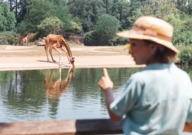 View description - Uncaptioned FigureEnd of FigureStart of ActivityActivity 19 Your sources of incomeAllow around 15 minutesStart of QuestionThink about your answer to the question ‘What do you have?’ and make notes in the box below. While answering this question, consider not only income but also nonmonetary benefits that will generate income in the long run. End of QuestionProvide your answer... End of Activity5.1.9 What do you give? Cost structureThis is the final building block and involves you thinking about all the expenses related to your offer. Again, like in the question ‘What do you have?’, the answer to the question ‘What do you give?’ may be given in both monetary and nonmonetary terms. In other words, your expenses may also be measured in terms of time, energy, reputation damage in case of failure, risk to health and disrupted work–life balance (e.g. lack of attention to your family, friends, and hobbies). Start of Figure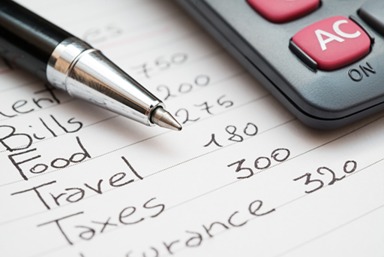 View description - Uncaptioned FigureEnd of FigureStart of ActivityActivity 20 Your cost structureAllow around 15 minutesStart of QuestionThink about your answer to the question ‘What do you give?’ and make notes in the box below. While answering this question, think about your expenses in both monetary and nonmonetary terms. This will reveal a better picture of what you give while producing your offer. You may mention time, attention and stress, or you could include some financial expenses that are not immediately evident. For instance, your offer may require you to adopt a regime which is more costly. Specifically, to pursue your dream in a large city, you may have to get up and commute at earlier hours when public transport is not available and there is the need to use more expensive private hire vehicles. This may involve eating out which is also more expensive. Staying extra hours at work implies paying extra sitter costs for those with parental and caring responsibilities. End of QuestionProvide your answer... End of Activity5.2 Putting knowledge into practiceIn the last nine activities (Activities 12 to 20), you focused on the building blocks of your business model canvas and answered questions that could help you to advance your professional development and career growth. The next step is to consider possible links between your answers to the different questions posed to you on your career strategy. Start of ActivityActivity 21 Your business model canvasAllow around 15 minutesStart of QuestionReview your answers to Activities 12 to 20 and amend any that you think need changing when considering the possible links between them. You may add, remove, or change your answers in your business model canvas. Then include your finalised answers in the blank business model canvas in the link below. Your value propositionNot available in this format.Your core activitiesNot available in this format.Your resourcesNot available in this format.Your partnersNot available in this format.Your customersNot available in this format.Your customer relationsNot available in this format.Your channelsNot available in this format.Your sources of incomeNot available in this format.Your cost structureNot available in this format.Blank business model canvasEnd of QuestionEnd of ActivityYou can now use the completed business model canvas to visualise your professional growth. Keep it at hand to plan steps needed to achieve your professional goal and to monitor areas you need to improve in. Perhaps, you need to strengthen your relationships with partners to attain your professional objectives. It is also possible that you will need to revise your channels to become more visible to those you help. Conclusion You have now reached the end of this course. The focus has been on one of the key elements of strategy—business models. By this time, you have learnt what business models are and how to distinguish among their different types. You have also learnt how to build a business model by using a business model canvas tool. The key idea to take away from this course is that strategy is not limited to the business context. Neither is it limited to only organisations. Rather it may have wider applications in our lives, and, for this reason, the course showed how to apply business models beyond organisations, for example for strategic planning of your professional development and career. In the final part of this course, you developed your personal business model canvas to advance your professional goal. Congratulations on this achievement! We hope that you have found this experience enjoyable and useful for what you do professionally. You may wish to revisit this course at a later time to re-engage with your favourite themes and experiment with building business models for your new projects. This OpenLearn course is an adapted extract from the Open University course B302 Strategic management. ReferencesBaden-Fuller, C., Giudici, A., Haefliger, S. and Morgan, M. S. (2018) ‘Customer engagement mechanisms: strategies for value creation and value capture’, Academy of Management Proceedings, 2018(1), p. 13226. doi: 10.5465/AMBPP.2018.13226abstract (Accessed: 4 June 2019). Birkinshaw, J. and Goddard, J. (2009) ‘This could be the second most important question you ever ask about your business. Here’s how to answer it’, MIT Sloan Management Review, 50, pp. 81–90. Clark, T., Osterwalder, A., & Pigneur, Y. (2012). Business model you: A one-page method for reinventing your career. John Wiley & Sons. Davies, Jonathan (2016) ‘Gen Y Me: Why it Pays to Personalise for Millennials’, Digital Marketing Magazine, 6th October. Available at: http://digitalmarketingmagazine.co.uk/digital-marketing-news/gen-y-me-why-it-pays-to-personalise-for-millennials/3671 (Accessed: 25 June 2020). Demil, B. and Lecocq, X. (2010) ‘Business model evolution: in search of dynamic consistency’, Long Range Planning, 43(2–3), pp. 227–46. doi: 10.1016/j.lrp.2010.02.004 (Accessed: 4 June 2019). Jones, L. (2020) ‘Work in the 2020s: 5 essential skills to succeed’, Financial Times, 6 January. Available at: https://www-ft-com.libezproxy.open.ac.uk/content/74d3c16a-1f35-11ea-92da-f0c92e957a96 (Accessed: 11 May 2021). Laudon, K. C. and Traver, C. G. (2014) E-commerce 2014: business, technology, society, 10th edn, Upper Saddle River, New Jersey: Pearson. Massa, L., Tucci, C. L. and Afuah, A. (2017) ‘A critical assessment of business model research’, Academy of Management Annals, 11(1), pp. 73–104. doi: 10.5465/annals.2014.0072 (Accessed: 11 September 2019). Osterwalder, A., Pigneur, Y. and Clark, T. (2010) Business Model Generation: A Handbook for Visionaries, Game Changers, and Challengers, Hoboken: Wiley. Segal, T. (2019) ‘Freemium’, Investopedia. Available at: https://www.investopedia.com/terms/f/freemium.asp (Accessed: 10 September 2020). Statista (2019) Digital Media Report. Available at: https://www-statista-com.libezproxy.open.ac.uk/outlook/200/100/digital-media/worldwide (Accessed :11 September 2019). SBCWI (no date) Our Mission. Available at: https://www.scbwi.org/our-mission-new/ (Accessed: 31 March 2021). Zott, C. and Amit, R. (2010) ‘Business model design: an activity system perspective’, Long Range Planning, 43(2–3), pp. 216–26. doi: 10.1016/j.lrp.2009.07.004 (Accessed: 4 June 2019). AcknowledgementsThis free course was written by Anna John. It was first published in August 2021.Except for third party materials and otherwise stated (see terms and conditions), this content is made available under a Creative Commons Attribution-NonCommercial-ShareAlike 4.0 Licence. The material acknowledged below and within the course is Proprietary and used under licence (not subject to Creative Commons Licence). Grateful acknowledgement is made to the following sources for permission to reproduce material in this free course: Images/Tables*** Logos copyright of respective ownersCourse image: pikepicture / shutterstockSection 1.1: Maputo, Mozambique: Fedor Selivanov / 123rf.comSection 1.2: Deliveroo: alenakr / 123rf.comSection 1.3: Boardroom meeting: Aleksandr Davydov / 123rf.comSection 3.3: Netflix: (c) Danimasetoma / https://commons.wikimedia.org/wiki/File:Logo_Netflix.png This file is licensed under the Creative Commons Attribution-Noncommercial-ShareAlike Licence http://creativecommons.org/licenses/by-sa/4.0/ Section 3.3: Marvel: Anton_Ivanov / www.shutterstock.comSection 4: Concept business model: Peshkova / www.shutterstock.comSection 4.1.1: Products and services: Olga Yastremska / 123rf.comSection 4.1.1: Pain relievers: ijeab / iStock / Getty Images PlusSection 4.1.1: Gain creators: prykhodov / 123rf.comSection 4.1.2: Personal assistance: © Gajus/123rf.comSection 4.1.2: Dedicated personal assistance: Rawpixel.com / shutterstockSection 4.1.2: Self service: Sorbis / shutterstock2Section 4.1.2: Automated services: photobyphotoboy / ShutterstockSection 4.1.2: Communities: Rawpixel.com / shutterstockSection 4.1.2: Co-creation: Katarzyna Bialasiewicz / 123rf.comSection 4.1.2, Table 1: Factory outlet: (c) Graham Hogg / https://www.geograph.org.uk/photo/5007824 This file is licensed under the Creative Commons Attribution-Noncommercial-ShareAlike Licence http://creativecommons.org/licenses/by-sa/3.0/ Section 4.1.2, Table 1: Keyboard cart: leolintang / iStock/ Getty Images PluSection 4.1.2, Table 1: H&M: Nissy-KITAQ / https://commons.wikimedia.org/wiki/File:H%26M_Canal_City_Hakata_shop.JPG This file is licensed under the Creative Commons Attribution-Noncommercial-ShareAlike Licence http://creativecommons.org/licenses/by-sa/3.0/ Section 4.1.2, Table 1: Lake Buena Vista Hotel: Carlo Pelagalli / https://commons.wikimedia.org/wiki/File:Lake_Buena_Vista,_Hilton_Walt_Disney_World_Resort_-_panoramio.jpg This file is licensed under the Creative Commons Attribution-Noncommercial-ShareAlike Licence http://creativecommons.org/licenses/by-sa/3.0/ Section 4.1.2, Table 1: Kia motors : Cockram Kia / https://www.flickr.com/photos/cockramkia/13883155645.This file is licensed under the Creative Commons Attribution Licence http://creativecommons.org/licenses/by/2.0/ Section 4.1.3: Resources anda capabilities: chrisdorney / shutterstockSection 4.1.3: Core activities: Worawee Meepian / 123rf.comSection 4.1.3: Key partners: Willy Barton / shutterstockSection 4.1.4: Revenue streams: Gordon Zammi / 123rf.comSection 4.1.4: Cost structure: Firn / ShutterstockSection 5: Personal growth: tumsasedgars / 123rf.comSection 5.1.1: Macarons: Sergey Gerashchenko / 123rf.comSection 5.1.2: Athlete - sprint start: vadymvdrobot / 123rf.com Section 5.1.3: New normal: thitarees / 123rf.comSection 5.1.4: Stacking hands: andreypopov / 123rf.comSection 5.1.5: E-learning: Prasit Rodphan / 123rf.comSection 5.1.6: Webcam view: fizkes / shutterstockSection 5.1.7: Ice skating: Michele Morrone / 123rf.comSection 5.1.8: Zoology student - giraffe: frantic00/ShutterstockSection 5.1.9: Home expenses list: Minerva Studio / iStock / Getty Images PlusFigures 2, 3, 4, 5, 7: Adapted from: Osterwalder, A., Pigneur, Y. and Clark, T. (2010) Business model generation: a handbook for visionaries, game changers, and challengers, Hoboken, NJ, Wiley. Every effort has been made to contact copyright owners. If any have been inadvertently overlooked, the publishers will be pleased to make the necessary arrangements at the first opportunity. Don't miss outIf reading this text has inspired you to learn more, you may be interested in joining the millions of people who discover our free learning resources and qualifications by visiting The Open University – www.open.edu/openlearn/free-courses. SolutionsActivity 1 Conceptualising business modelsAnswerRight:A business model shows how a company makes money AND a business model reflects how a company creates value for its customers.Feedback Business models reflect how a company generates revenues. They also indicate how the company creates value for its customers. Wrong:A business model shows how a company makes money. Feedback This is partially correct. Business models show how a company generates revenues by creating value for customers.A business model reflects how a company creates value for its customers.Feedback This is partially correct. Business models show how a company generates revenues by creating value for customers.Back to - Activity 1 Conceptualising business modelsActivity 2 What are business models? AnswerRight:All of the above.Feedback This is correct. Business models may be interpreted in different ways. All the three statements are possible interpretations of what a business model may be. Business models may be viewed as attributes of real firms. They may also be represented as cognitive and linguistic schemata. Finally, they may be viewed as representations of how an organisation functions. Wrong:Business models may be viewed as attributes of real firms.Feedback This is partially correct.Business models may be represented as cognitive and linguistic schemata.Feedback This is partially correct.A business model of an organisation may be viewed as representations of how it functions.Feedback This is partially correct.Back to - Activity 2 What are business models? Activity 6 Ebay’s business modelAnswerRight:Market creatorWrong:E-tailer Service providerPortalBack to - Activity 6 Ebay’s business modelDiscussionThe correct answer is: market creator. Market creators offer platforms for developing transactions and exchanges, enabling buyers and sellers to meet in virtual places. E-Bay is the company that offers a virtual space (virtual market) where buyers and sellers can meet and develop their transactions and exchanges. If you answered incorrectly revise the section on e-commerce business models.Back to - Activity 6 Ebay’s business modelActivity 7 Identifying and reflecting on the value proposition of Starling Bank PartDiscussionProducts and servicesStarling bank offers its customers a bank app and a possibility for performing all their transactions online. This application is both a pain reliever and a gain creator of the bank’s business model. Pain reliever The bank’s customers are typically not sure how much money they have in their current account. Therefore, in the design of its value proposition, Starling Bank has offered a solution to this problem by making it possible for the customers to use the app for full control of, and direct access to, their account. The app allows seeing the immediate balance change after each transaction; hence the availability of the information on how much money has been spent and remains in the current account. The customers can also receive notifications about their expenses immediately. Gain creatorCustomers want to save time by accessing their bank accounts from mobile devices. Starling Bank has created a simple bank account accessible from a smartphone application. The banking app proposed by Starling is designed to be accessible for all people. It also enables people to get full control of how their money is spent. Back to - PartActivity 8 Customer relations quizPartAnswerRight:when an organisation chooses to design, develop, and produce a product or a service together with customersFeedback Congratulations. This is the correct answer. Co-creation is when customers participate in the design, development and/or production of a product or a service. Wrong:when customers produce and sell a product independentlyFeedback This is incorrect. Revise the section on customer relations.when several companies produce a product or a service togetherFeedback This is incorrect. Revise the section on customer relations.when an organisation chooses not to involve customersFeedback This is incorrect. Revise the section on customer relations.Back to - PartPartAnswerRight:True Feedback Correct. Communities of customers can serve the purpose of exchanging knowledge among other clients or potential customers, answer questions and solve problems. They are also important for collecting valuable information on products and services. It is the typical situation of software development, where communities develop around a specific software. Wrong:FalseFeedback This is incorrect. Revise the section on customer relations.Back to - PartActivity 9 Channels quizPartAnswerRight:FalseFeedback Congratulations. This is the correct answer. An organisation can use different channels in combination.Wrong:TrueFeedback This is incorrect. Revise the material about channels.Back to - PartPartAnswerRight:FalseFeedback Congratulations. This is the correct answer. Sales force, web sales and own stores are examples of own channels. Wrong:TrueFeedback This is incorrect. Revise the material about channels.Back to - PartActivity 10 Infrastructure quizPartAnswerRight:All of the aboveFeedback Congratulations. This is the correct answer. Indeed, resources and capabilities, core activities and key partners are the three elements in the infrastructure area. Wrong:Resources and capabilities Feedback This is partially correct, however, resources and capabilities are not the only element in the infrastructure area.Core activitiesFeedback This is partially correct, however, core activities are not the only element in the infrastructure area.Key partners Feedback This is partially correct, however, key partners are not the only element in the infrastructure area.Back to - PartPartAnswerRight:All of the above Feedback Congratulations.This is the correct answer. An organisation may consider partners for supply, delivery and design of a product or a service. Wrong:Supply partners Feedback This is partially correct, however, supply partners are not the only type of partners an organisation may consider.Delivery partnersFeedback This is partially correct, however, delivery partners are not the only type of partners an organisation may consider.Design partnersFeedback This is partially correct, however, design partners are not the only type of partners an organisation may consider.Back to - PartActivity 11 Building a business model canvas: an example of Starling BankDiscussionIt is possible to prepare a business model canvas in two ways. The first is by filling a block at a time and moving to the next one. This is how it is done during the first part of the video. The advantage of this approach is that the different aspects of a block are considered all together, avoiding inconsistencies among them. The second way is by working on a single aspect across all the blocks. In this way it is possible to check for consistency across the different blocks. Back to - Activity 11 Building a business model canvas: an example of Starling BankFigure 1 Dyadic and triadic business model types DescriptionAt the top of Figure 1 there is a box labelled ‘Business models’. There is a line running vertically and horizontally downwards from this box into two lower boxes. The lower box on the left is labelled ‘Dyadic’ and the lower box on the right is labelled ‘Triadic’. There is line running vertically downwards from the ‘Dyadic’ box into two lower boxes positioned vertically on top of one another. The upper box is labelled ‘1) Product business model’ and the lower box is labelled ‘2) Solution business model’. There is also line running vertically downwards from the ‘Triadic’ box into two lower boxes positioned vertically on top of one another. The upper box is labelled ‘3) Matchmaking business model’ and the lower box is labelled ‘4) Multisided business model’. Back to - Figure 1 Dyadic and triadic business model types Animation 1 Product business modelDescriptionAnimation 1 features a box on the left-hand side labelled ‘Firm’. There is also a box on the right-hand side labelled ‘Customer’. There is a single headed arrow running between the base of the box labelled ‘Firm’ (from left-to-right) and the box labelled ‘Customer’ – this arrow is labelled ‘Product or service’. There is also a single headed arrow running between the top of the box labelled ‘Customer’ and the box labelled ‘Firm’ (from right-to-left) – this arrow is labelled ‘Payment’. There is also an icon symbolising a cup of tea at the tip of the lower arrow where it interfaces with the ‘Customer’ box. Back to - Animation 1 Product business modelAnimation 2 Solution business modelDescriptionAnimation 2 features a box on the left-hand side labelled ‘Firm – Redesign solution’. There is also a box on the right-hand side labelled ‘Customer – Customer’s need’. There is a single headed arrow running between the base of the box labelled ‘Customer – Customer’s need’ and the box labelled ‘Firm – Redesign solution ‘ (from right-to-left). The arrow is labelled ‘Customer’s need’. There is also a single headed arrow running between the middle of the box labelled ‘Firm – Redesign solution’ and ‘Customer – Customer’s need’ (from left-to-right). The arrow is labelled ‘Integrated solution’ and there is an icon that symbolises a garment positioned above the arrow at the tip where it interfaces with the ‘Customer – Customer’s need’ box. There is also a single headed arrow running between the top of the box labelled ‘Customer – Customer’s need’ and the box labelled ‘Firm – Redesign solution’ (from right-to-left). There is also an icon symbolising three coins above the arrow which is labelled ‘Payment’. Back to - Animation 2 Solution business modelAnimation 3 Matchmaking business model DescriptionAnimation 3 features a box on the left-hand side labelled ‘Firm – Platform organiser’. There are also two boxes on the right-hand-side (positioned vertically above one-another) labelled ‘Customer A, Seller – Customer’s need’ and ‘Customer B, Buyer – Customer’s need’. There is a single headed arrow running horizontally from right to left between the box labelled ‘Customer A, Seller – Customer’s need’ and the box labelled ‘Firm – Platform organiser’. This arrow is labelled ‘Fee for using platform’. There is also a single headed arrow running horizontally from right to left between the box labelled ‘Customer B, Buyer – Customer’s need’ and the box labelled ‘Firm – Platform organiser’. This arrow is also labelled ‘Fee for using platform’. There are two single-headed arrows running vertically between the boxes labelled ‘Customer A, Seller – Customer’s need’ and ‘Customer B, Buyer – Customer’s need’. The arrow on the left is pointing vertically downwards and the arrow on the right is pointing vertically upwards. In between the two arrows there is an icon symbolising a shopping cart. The left arrow pointing vertically downwards is labelled ‘Product/service’ and the right arrow pointing vertically upwards is labelled ‘Payment’. To the left of the two boxes there is a label which states: ‘Buyer (Customer B) and Sellers (Customer A) are connected to the firm’s digital or physical platform’. Back to - Animation 3 Matchmaking business model Animation 4 Multisided business model DescriptionAnimation 4 features a box on the left-hand side labelled ‘Firm – Platform organiser’. There are also two boxes on the right-hand side (positioned vertically above one-another) labelled ‘Customer A, Seller – Customer’s need’ and ‘Customer B, Buyer – Customer’s need’. There is a single headed arrow running horizontally from right to left between the box labelled ‘Customer A, Seller – Customer’s need’ and the box labelled ‘Firm – Platform organiser’. The arrow is labelled ‘Payment’ and there are three icons symbolising three coins above the arrow. There is a second single headed arrow running horizontally from left-to-right between the box labelled ‘Firm – Platform organiser’ and ‘Customer A, Seller – Customer’s need’. This arrow is labelled ‘Product X’. There is a third single-headed dotted arrow running from left-to-right between the box labelled ‘Firm – Platform organiser’ and the box labelled ‘Customer A, Seller – Customer’s need’. This arrow is labelled ‘Additional benefit’. There is a single headed arrow running horizontally from right to left between the box labelled ‘Customer B, Buyer – Customer’s need’ and the box labelled ‘Firm – Platform organiser’. This arrow is also labelled ‘Payment’ and there are three icons symbolising three coins above the arrow. There is a second single headed arrow running horizontally from left-to-right between the box labelled ‘Firm – Platform organiser’ and ‘Customer B, Seller – Customer’s need’. This arrow is labelled ‘Product Y’. There is a third single-headed dotted arrow running from left-to-right between the box labelled ‘Firm – Platform organiser’ and the box labelled ‘Customer B Buyer Customer’s need’. This arrow is labelled ‘Additional benefit’. In the middle of the two sets of arrows there is a label that says: ‘By using Product X, Customer A creates an additional benefit of value to Customer B access through Product Y’. There is also an icon symbolising three documents to the left of the label. Back to - Animation 4 Multisided business model Interactive 1 Business modelsDescriptionThis interactive features four firms and four business model types. It is a drag and drop exercise on matching firms with business model types. The firms are listed in the left-hand column of the table. The first firm is Pret a manger, which is described as ‘An international fast-food company that focuses on supplying fresh sandwiches and food prepared on the same day on site’. The second firm is Google, which is described as follows: ‘Google is a web search engine. It works by looking for text on web pages and documents that are publicly accessible on online servers Weblink’. The third firm is Airbnb. It is described as follows: ‘An internet-based service offering home rental and lodging services to customers’. The fourth firm is Arup: ‘Arup Group is a London-based consulting company providing services for all aspects of the built environment, including planning, engineering, design and project management’. The business model types are listed in the right-hand column of the table. There are some hints for the correct answers. The first hint is ‘think about what happens in a Pret a Manger shop – a customer chooses the food they want and pays for it’. The second hint is ‘Google makes money by marketing advertisement on its search result pages, while web users do not pay for its services’. The third hint is ‘think about how Airbnb operates: it connects lodgers and people looking for short-stay accommodations’. The fourth hint is ‘think about the way Arup works: they design specific engineering projects for each of their customers’. The business model types are listed at the bottom of the table. They are: solution business model; matchmaking business model; multisided business model; product business model. The correct answers are: Pret a manger: product business model. Google: multi-sided business model. Airbnb: matchmaking business model. Arup: solution business model. Back to - Interactive 1 Business modelsFigure 2 The nine building blocks and the four areas of a business model canvasDescriptionThere is a heading in the top left-hand corner of the figure which says: ‘The Business Model Canvas’. Figure 2 is divided up into nine separate blocks. The two blocks at the base of the figure are labelled ‘Cost structure’ (on the left-hand side) and ‘Revenue streams (on the right-hand side). There is also a label in the centre (straddling the two blocks) that says: ‘Financial viability’. There are two icons, one symbolising a graph next to the ‘Cost structure’ label and a second icon symbolising a bag of money next to the ‘Revenue streams’ label. Above the ‘Cost structure’ and ‘Revenue streams’ blocks, there are seven more blocks. These are divided into three clusters and labelled (from left-to-right) as: ‘Infrastructure’, ‘Offer’ and ‘Customers’. The infrastructure blocks are labelled as: ‘Key partners’, ‘Key activities’ and ‘Key resources’. Each one is symbolised by an icon such as a hand shake for ‘Key partners’, a tick box for ‘Key activities’ and a factory for ‘Key resources’. The cluster labelled ‘Offer’ consists of only one block that is labelled ‘Value proposition’ with a gift icon as its symbol. The ‘Customers’ cluster consists of three blocks labelled as: ‘Customer relationships’, ‘Channels’ and ‘Customer segments’. These are symbolised using a heart icon for ‘Customer relationships’, a lorry icon for ‘Channels’ and a people icon for ‘Customer segments’. Back to - Figure 2 The nine building blocks and the four areas of a business model canvasFigure 3 The customers area of the Business Model Canvas DescriptionThere is a heading in the top left-hand corner of the figure which says: ‘The Business Model Canvas’. Figure 3 is divided up into nine separate blocks. The two blocks at the base of the figure are labelled ‘Cost structure’ (on the left-hand side) and ‘Revenue streams (on the right-hand side). There are two icons, one symbolising a graph next to the ‘Cost structure’ label and a second icon symbolising a bag of money next to the ‘Revenue streams’ label. Above the ‘Cost structure’ and ‘Revenue streams’ blocks, there are seven more blocks. These are labelled (from left-to-right) as ‘Key partners’, ‘Key activities and ‘Key resources’. Each one is symbolised by an icon such as a hand shake for ‘Key partners’, a tick box for ‘Key activities’ and a factory for ‘Key resources’. There is also the ‘Value proposition’ block with a gift icon as its symbol. At the far top right of the Business Model Canvas there is a cluster of three blocks labelled ‘Customers’. These include ‘Customer relationships’, ‘Channels’ and ‘Customer segments’. These are symbolised using a heart icon for ‘Customer relationships’, a lorry symbolising ‘Channels’ and a people icon symbolising customer segments. These three blocks are all shaded in blue. Back to - Figure 3 The customers area of the Business Model Canvas Figure 4 The infrastructure area of the Business Model Canvas DescriptionThere is a heading in the top left-hand corner of the figure which says: ‘The Business Model Canvas’. Figure 4 is also divided up into nine separate blocks. The two blocks at the base of the figure are labelled ‘Cost structure’ (on the left-hand side) and ‘Revenue streams (on the right-hand side). There are two icons, one symbolising a graph next to the ‘Cost structure’ label and a second icon symbolising a bag of money next to the ‘Revenue streams’ label. Above the ‘Cost Structure’ and ‘Revenue Streams’ blocks, there are seven more blocks. These are labelled (from left-to-right) as ‘Key partners’, ‘Key activities and ‘Key resources’. Each one is symbolised by an icon such as a hand shake for ‘Key partners’, a tick box for ‘Key activities’ and a factory for ‘Key resources’. These three blocks are labelled as ‘Infrastructure’ and shaded in orange. There is also the ‘Value proposition’ block with a gift icon as its symbol. At the far top right of the Business Model Canvas there is a cluster of three blocks labelled ‘Customer relationships’, ‘Channels’ and ‘Customer segments’. These are symbolised using a heart icon for ‘Customer relationships’, a lorry symbolising ‘Channels’ and a people icon symbolising ‘Customer segments’. Back to - Figure 4 The infrastructure area of the Business Model Canvas Figure 5 The financial viability area of the Business Model Canvas DescriptionThere is a heading in the top left-hand corner of the figure which says: ‘The Business Model Canvas’. Figure 5 is also divided up into nine separate blocks. The two blocks at the base of the figure are labelled ‘Cost structure’ (on the left-hand side) and ‘Revenue streams (on the right-hand side). There are two icons, one symbolising a graph next to the ‘Cost structure’ label and a second icon symbolising a bag of money next to the ‘Revenue streams’ label. There is also a label in the centre (straddling the two blocks) which says: ‘Financial viability’. The two blocks are also shaded purple. Above the ‘Cost structure’ and ‘Revenue streams’ blocks, there are seven more blocks. These are labelled (from left-to-right) as ‘Key partners’, ‘Key activities and ‘Key resources’. Each one is symbolised by an icon such as a hand shake for ‘Key partners’, a tick box for ‘Key activities’ and a factory for ‘Key resources’. There is also the ‘Value proposition’ block with a gift icon as its symbol. At the far top right of the Business Model Canvas there is a cluster of three blocks labelled ‘Customer relationships’, ‘Channels’ and ‘Customer segments’. These are symbolised using a heart icon for ‘Customer relationships’, a lorry symbolising ‘Channels’ and a people icon symbolising ‘Customer segments’. Back to - Figure 5 The financial viability area of the Business Model Canvas Figure 6 Pricing mechanisms DescriptionFigure 6 consists of a large box titled: ‘Pricing mechanisms’. There are two smaller boxes within the larger box. On the left there is a box titled: ‘Fixed menu pricing’ with a subtitle underneath that states: ‘Predefined prices are based on static variable’. The box consists of two columns and four rows. Each column and row contains text. This is listed as follows: List price – Fixed prices for individual products, services or other value propositions. Product feature or dependent – Price depends on the number or quality of value proposition features. Customer segment dependent – Price depends on the type and characteristic of a customer segment. Volume dependent – Price as a function of the quantity purchased. On the right there is a box titled: ‘Dynamic pricing’ with a subtitle underneath that states: ‘Prices change based on market conditions’. The box consists of two columns and four rows. Each column and row contains text. This is listed as follows: Negotiation (bargaining) – Price negotiated between two or more partners depending on negotiation power and/or negotiation skills. Yield management – Price depends on inventory and time of purchase (normally used for perishable resources such as hotel rooms or airline seats). Real-time-market – Price is established dynamically based on supply and demand. Auctions – Price determined by outcome of competitive bidding.Back to - Figure 6 Pricing mechanisms Figure 7 Personal growthDescriptionMind map showing areas to help personal growth. They are: motivation, vision, planning, learning, training, creativity, develop, goals. Back to - Figure 7 Personal growthFigure 8 A business model canvas for professional development DescriptionFigure 8 is divided up into nine separate blocks. The two blocks at the base of the figure are labelled ‘What you give: Cost structure’ (on the left-hand side) and ‘What you have: Source of income’ (on the right-hand side). There is also a label in the centre (straddling the two blocks) that says: ‘Financial viability area’. Above the ‘What you give: Cost structure’ and ‘What you have: Source of income’ blocks, there are seven more blocks. These are divided into three clusters and labelled (from left-to-right) as: ‘Infrastructure area’, ‘Offer area’ and ‘Customer area’. The infrastructure blocks are labelled as: ‘Who helps you: your partners’, ‘What you do: your core activities’ and ‘Who you are and what you have: resources’. The cluster labelled ‘Offer area’ consists of only one block that is labelled ‘How you help: Value proposition’. The ‘Customer area’ cluster consists of three blocks labelled as: ‘How you interact: Customer relations’, ‘What they think of you: Channels’ and ‘Who you help: Customer segments’. Back to - Figure 8 A business model canvas for professional development Video 1 Definition of business modelsTranscriptCHARLES BADEN-FULLER: The word business model is commonly used by many people in many situations. You hear it on television when people ask would be entrepreneurs, what is your business model? People talk about it about businesses. People even talk it about life. So what is a business model? A business model simply asks the question, how do you create value and how do you capture that value? Let me explain why we are asking that question of what it means. Until quite recently, that is before the digital age, it was clear that almost all firms had a very simple business model called the product business model. Now, the product business model is not about whether you sell products, because it also includes services. It's about the idea that you design something, you make it, or you produce it. The customer comes and collects it or uses it. And the customer pays for that product or service. And typically, they take away the product or service and use it themselves separately from the producer. So the producer is really engaged in the production and delivery of the product and service. And then collects the money. In this simple thing, the customer pays for the product. The digital age has changed this business model in the sense that it's changed how we might charge and how we might separate the charging and the production of goods. Think about Wikipedia. Everyone uses Wikipedia. It's an online encyclopaedia that's free. Wikipedia competes with the Encyclopaedia Britannica, which originally started life as a multi-volume product which you bought a set of volumes and had the information in it. Difference between the Encyclopaedia Britannica and Wikipedia is Encyclopaedia Britannica, the customer who uses the volumes paid for them. In Wikipedia, you don't pay directly for Wikipedia services. You pay, perhaps, indirectly. Because Wikipedia as a foundation asked for gifts. And various other actors give Wikipedia money. So you have here a very simple idea of the user, not necessarily being the paying customer, and there being another paying customer. Google is a very good example of this. You go online to search for the hotel or the restaurant. It's the restaurant or hotel who's paid for the advertisement that's curated by Google that's shown to you. You get to search for free. They pay on the hope that you come and buy their services. This is an example of a two-sided market. So we see that with the digital world, the customer doesn't always pay. There might be another second set of customers who get other services who pay. We therefore have the idea of two different kinds of business models. One, where the customer is mainly paying for most if not all the service. And the other one where someone else is paying for some or all of the services. A simple dichotomy between two kinds of business models, but very fundamental to understanding business. Let's go back to the term business model. It has two words in it, business and model. Many people think that business models are only about profit making businesses. But actually, not for profit businesses are businesses. The charity is a business in the sense that someone has to pay for its operations. It has to earn revenues somewhere. Otherwise, it won't survive. So the word business model applies not just for profit making businesses, but also not for profit making businesses. Because they need a way to get revenues to pay for the services. And this, of course, applies in the case of public authority businesses, such as a running of services. Someone has to pay for these services. It's often the taxpayer. So we need to think about the business models for other firms which are not necessarily privately owned. The same idea applies- who's paying for the service? In the case of charities, typically there's a group of donors who's paying for the service for the needy. Therefore, it is in a sense a two-sided business model. One group of people who are getting benefits from the idea of supporting another group who are getting the services for free, or if not for free, at a very low cost. And in the case of an organisation like the NHS, the business model here is really very simple. The government is a surrogate consumer. The government is paying the NHS for services that you get notionally for free, but it's paid for by the taxpayer. By the way, doesn't have a choice about whether they pay. So the government is a sort of quasi customer. And in this case if the hospital doesn't satisfy the customer, doesn't do what the government wants it to do, it won't get paid. So the idea of the business model applies just as much for not for profit businesses, for government owned businesses, and for charities. Back to - Video 1 Definition of business modelsVideo 2 Business model of Shelter TranscriptPOLLY NEATE: I think the first thing that's really important to say about charities in the UK is that the UK has become totally dependent on charities to deliver public services. Without understanding that, it's not possible to understand the modern charity sector. So in the US, for example, a lot of support for the public. I mean, the actual public sector is tiny by comparison. And a lot of support for people is funded through philanthropy. In the UK, a lot of what we call public services are provided by charities through contracts with the public sector. And we at Shelter are an example of that. So we have some funding, which is contracts with in our case, local authorities. But central government, health bodies, all kinds of public sector bodies fund charities to provides support for people. So an example of that might be in shelter, we might have a local contract to provide advice to people who become homeless in that local authority, even though what you have to do when you're homeless is present to the local authority, and supposedly they will help you. What actually happens is their funding shelter to provide that help to people who have been registered as homeless within that local authority area. And that is very common right across the sector. And there are some charities, quite a large number of charities now in the UK, who are solely dependent on that sort of funding. So what they do is they provide public services under contract to the state. At Shelter, we also very importantly fund raise among the public. So that gives us independence. So if you're funded by the state to do something, you can't use that money to do other things. You can only use it to fulfil that contract. At Shelter, we absolutely can't meet our purpose if that's all we do. So we're totally dependent on fundraising in order to undertake the vast majority of the work that we do. Another important thing to understand about charities in the UK and Shelter in particular, is that the most reliable form of voluntary income or fundraised income donations that we have is multiple large hundreds of thousands of donors who are all giving us small monthly donations every month. So the most important donor to Shelter is an individual who gives us 3 pounds, five pounds, 10 pounds a month on an ongoing rolling basis. And that gives us a predictable source of independent income that we can use to achieve our purpose that is not dependent on what the state is wanting us to do. And it also gives us independence that we can speak truth to power and say what we like to and about the state, because we're not solely dependent on the state for our funding. So a typical person who donates, and these are our absolute most important donors, are people who give us 5, 10 pounds a month regularly, are mainly, but not entirely, people aged 50 plus who have the level of disposable income to be able to give regularly to a charity out of their income. So that is most of our regular givers. Another very important source of income for us is legacies. So the people who leave us legacies are mainly people who were around at the founding of Shelter in 1966, for whom they really remember the film Cathy Come Home and all the publicity that followed that, and the founding of Shelter. And they kind of realised that Shelter is still around fighting the fight and want to leave us money in their will. That's an incredibly important source of income for Shelter. Our typical corporate donor would be a company with a real mission synergy with Shelter. So good example would be B&Q. It's all about people being secure and happy in their home. That's very much their brand, very much our brand. So there's a real sort of synergy there. So usually with corporates, there's some form of, kind of brand synergy between them and the charity they support. Our major donors tend to be people who've made a lot of money and who want to give something back and realise that not everyone is as fortunate as themselves, or have come from origins where they were very much aware of the issues that we deal with, but have now moved on in life and made a lot of money and want to give something back because of that. Back to - Video 2 Business model of Shelter Video 3 Discussing Shelter’s business modelTranscriptPROFESSOR CHARLES BADEN-FULLER: People become homeless for all sorts of reasons. The people who are homeless have all sorts of different kinds of needs. So Shelter is involved in legal work, involved in advice, involved in consulting, involved in lobbying for the government for better laws. This is a wide range of services that Shelter is involved with. And these different services are so broad and so extensive that we need to source many different sources of money, some from government, some from donations, some from companies who are involved in similar kinds of activities. So we have to draw together a lot of resources to deliver a lot of services to achieve the result. As a result, we have quite a large charity, turnover is 65 million, employing 1,500 people. Reaching six million people through our website. Reaching hundreds of thousands of people through help lines. Reaching thousands of people through direct contact. It's a complex organisation with a complex set of needs, our complex sources of revenues, and a complex business to run. The business model of Shelter is quite similar to the business model of many UK charities. And UK charities are really interesting because this is a country where two things are happening. First of all, there is a very large amount of the underbelly of society that is in need of assistance. The government of Europe, and of UK included, wants to give services to that community, but the size of the government sector is being shrunk for political and economic reasons. And so charities perform a very key role in delivering government services to contracts. So that's a very simple product star business model, a customer the government is paying for the charity to deliver services to a group of people who are getting it for free. I suppose you could call it multi-sided, but it's a kind of product model. But charities in the UK also do a lot of things because they believe it's right to do it and society needs it. And that involves political campaigning and doing all sorts of work for the needy, which might not be funded by the government. And this is a more traditional view of charities around the world. This two sets of things, lobbying and giving services, which are needed by people, but are not going to be funded by anyone else, is the classic part of charity. This is two-sided in the sense that the donors who are giving money to support the charity are allowing the recipients of the charity to get the services for free. And the donors are feeling a personal connection with the people who are getting the benefits. And the people who are getting the benefits want to give something back by their behaviour to the donors. And let me explain that in the context of Shelter. In the context of Shelter, the donors are often people who are giving relatively small sums of money, 10 pounds a month, not that small, but the point is that doing it over a long number of years. And they do it because they make contact with homeless people in the streets. They meet homeless people. They read about the homeless problem. And so they feel a very strong connection of wanting to help this group in society. The recipients of the charity benefits, because these are long-lived charities, often are being given a helping hand, which is critical. A lot of these people have actually had good times and fall on hard times for all sorts of circumstances, maybe family breakup, maybe some external event, which is unusual, made them homeless. They often when they have received a benefit and got back on their feet want to give back and they join the group of donors in the future. So this is a truly connected to two-sided business model which is going on. Back to - Video 3 Discussing Shelter’s business modelVideo 4 Digital change influencing business model design TranscriptCHARLES BADEN-FULLER:I've just explained how we have a competition between solutions business models and product business models in the physical world. I mentioned the example of food in supermarkets and food in restaurants. I mentioned the example of capital goods being rented on a performance basis versus capital goods being sold as a capital good. What about the digital world? In the digital world, we actually have the possibility of quite extensive engagement with customers. Think about Netflix. You watch movies on Netflix. You pay a premium to watch movies, which you could download for free. Why would you not download a movie for free or nearly free rather than paying a premium for Netflix? Ask any young person. They will tell you. Netflix provides a far superior experience. The experience is because Netflix senses exactly what kind of device you're using, the bandwidth that you've got, makes sure that the movie appears beautifully on your screen. It remembers how you watch and therefore it amplifies images in a way that you appreciate. When you stop watching for a moment, it remembers where you turned it off and put it on again. Even if you go away and do something else, it still remembers where you turned it off. And it also provides a lot of other ancillary services like suggesting to you what your friends might be watching, curated collections of what you might watch. These things customers really appreciate. This is a solutions business model in the digital world. So the digital world, we see solutions business models competing with other kinds of business models. But we also have, in the digital world, the possibility of flexibility. In a purely digital world, you can both offer one kind of business model and the other kind of business model. And the pure digital world is a world where flexibility is also alongside fixed nature. So whilst it's not trivial for a digital company to offer both kinds of business models, it is possible that they can morph from one to the other as a more tactical decision. So when we think strategically in a digital world, we need to not only design our business models, but remember that other kinds of business models might be possible and might be capable of being added on after the design process rather than before. So there is a difference between the digital world and the physical world in the sense there's a flexibility of choice that you have. Back to - Video 4 Digital change influencing business model design Video 5 The value proposition of Starling BankTranscriptALEXANDRA FREAN: One of the ways in which Starling is trying to reflect the way people live their lives and the social trends that we're experiencing right now is through doing banking in real time. With Facebook, with Twitter, with Instagram, with social media, people expect everything instantly. We live in a world of now. Everything now. We are updating people's balances in real time. When you spend money, when money goes in or out of your bank account with Starling, you will get an instant alert into your phone. If you're in a store you're paying for something with your debit card, you'll get an alert even before you've put it back in your wallet half the time. It's very handy because it helps you track all your spending. And that instant notification, there's a gratification element in it. But it's actually much more useful than that. We update your balance in real time so the minute you spend money it's taken away from the balance that you see on your screen. And that is trying to help people manage their money better. But I think it is also part of this zeitgeist of doing everything now. Also it's mobile banking. People want to do everything on their phones. They want to bank anywhere. And "Bank Anywhere" is one of our slogans. You can do your banking on the sofa, in the bath, on the bus. You can do it anywhere. You can do it 24/7. We have a slogan, "if you're awake, so are we." We have people answering the phones day and night to serve customers because that is how people live their lives nowadays. JULIAN SAWYER: If you look at Starling, we're fundamentally different than most of the banks. So we don't have a branch network. Our customers are people who live their life on a mobile phone, who don't understand why you have to go to a browser or why you have to go into a branch to do certain activities. So we've designed this as a bank only on a mobile phone. And therefore, you can do absolutely everything that you need on that device. So that's the first thing. That's really, really important. But behind the scenes we are exactly the same as any other bank. So we have our risk, and we have our compliance teams, and we have our finance and our technologies, et cetera. And that, therefore, is really important that we have all the main functions that a bank absolutely needs. But it's the way that we execute, the way we think, the way we hire, and the type of people that we have is different than other banks. So as an example, our product team doesn't have anybody from the banking industry. Most of our software engineers don't come from banking. They come from other industries because we can teach them the banking piece. We can't teach them how to code and how to develop some great products. I don't think customers would look down High Street and go where is Starling Bank because we're talking to them. We're engaging to them on the media that they like which is the mobile phone. And that is the key part. There are customers that do need a branch. There are customers that need other products like a pension or a mortgage, which is much more advice-based. But we don't offer that. We just offer one product, which is the Current Account, on one channel, which is the mobile phone. And if you look at what that product is, the Current Account we use many times a day and how many hundreds of times a day do we actually use our mobile phone. So we've got the right product and the right channel. That's not to say that all financial services products should be sitting on a mobile phone because I don't think that is correct. But a Current Account should absolutely be on a mobile phone. I think if you look at a Current Account, there is no silver bullet. There's no single answer. We haven't solved the problem everybody for the last 100 years has tried to work out what it is. What we have is a whole set of amazing features. Some of which I use and love are the ones that you love and you use. But what this is about is giving customers choices. It's about giving them insight in how they spend their money. It's about giving them instant note notifications of payments. So my phone or my watch will buzz even before the point of sale will tell me to remove my card. I know you've taken the money. I know the retailers got my money. That's great because I've made that purchase. But I will tell you that. Which also means that if my phone buzzes right now, I know that someone is using my card fraudulently because I know where it should be. So just giving people that insight in where the money is- where they're spending their money, they're spending insights, giving them goals, round up, features, et cetera- is really, really important. So for us, it's about having 101 fantastic features, getting them out to customers, deploying them really quickly, and then listening and learning what customers really like, what they use, which features they want more of, and then develop from there. And it's really, really important in the technology business to get your product out to market. And we've done lots of early work when we said this is the type of customer we're going to have, et cetera. And lots of things change. We didn't go with the post office straight away because we didn't think our customers would use cash. Then we found they did. So we've gone and now given 11,000 outlets for our customers. Now that's about listening to customers. We could have spent years and years trying to derive a strategy for cash or cashless. And we would never have got to that same point. So getting our product out early is really critical. And listening to customers is the most important thing. Back to - Video 5 The value proposition of Starling BankVideo 6 The business model canvasTranscriptINSTRUCTOR: In this video, you're going to learn how to use the popular tool called Business Model Canvas. This tool is made of nine blocks, and it's useful to write on different coloured virtual post-its like the ones that you can see here. Here, the post-its connect themes across the blocks using the same colour. To start working on this Business Model Canvas, we refer to the example of Starling Bank and we import elements that we have already analysed. The value proposition and customer segments were the two building blocks of the Value Proposition Canvas. We import from the Value Proposition Canvas a selection of elements. So if you look at the post-its in blue, they relate to the design of the service, whereas the post-its in orange refer to the way the bank relates with its customers, how their questions and answers are managed. Now, we start filling in block by block. We start on the Customers area on the right, filling in the last two blocks, Customer Relationships and Channels. If we look at the Customer Relationships, we see that the app conveys most of the services. So the relationship with customers is based on an automated service, but it's also possible to have online assistance. There's a direct channel which is delivered through the website, the app, and through the call centre. And again, you see we're using two different colours to highlight these different themes. Now, we move to the left side, focusing on the Infrastructure area. There are three blocks here. The first one is Key Activities. This block refers to what the bank does to deliver its value proposition. For instance, it has to guarantee 24-hour accessibility to its banking services, as well as provide customer service online and on the phone. How can the bank do that? Basically, it needs resources. These resources are listed in the block called Key Resources- so IT systems, HR, and also developers and specialists in banking services. Finally, the bank has decided to partner with the other app developers to provide additional services as listed in the block on Partnerships. The Partners' apps are related to borrowing money, savings, and insurance, and they complement styling services. In Partners, you can also include key suppliers. After we are finished with this area, we move to the financial viability area, which is at the bottom of the Business Model Canvas. The cost structure refers to the infrastructure area and the revenue streams to the customers area right above it. We fill them in by analysing the costs of the resources the bank is using and the partnerships it's established. And on the other side, we analyse the revenue streams from customers. So for instance, the bank will have a cost for offering the customer service. Revenues come from the overdraft fees and the debit card usage, but Starling gets revenues from the partner apps when they are used by the bank's clients. As you can see, the colour used for the Partner Apps matches the colour used in the Key Partners block. We have been filling in block by block. But in reality, the work on the Business Model Canvas is an iterative process. For example, if we think about customers needing to deposit cash in the bank, this service can be designed block by block, as seen in the green post-its related to that service. So if you look at the Customer Segments block, you see the customer needs to deposit cash. We also populate the Value Proposition block, as this is done by a partnership with the Post Office. And this then also appears in the Key Partners block. So you can see how the Business Model Canvas enables you to create and show relationships across the different areas from customers to resources and key partners, moving through to value proposition. Back to - Video 6 The business model canvasUncaptioned FigureDescriptionBack to - Uncaptioned FigureUncaptioned FigureDescriptionLocal outdoor market in Maputo, Mozambique displaying traditional African batik paintings. Back to - Uncaptioned FigureUncaptioned FigureDescriptionA deliveroo delivery person on their bike with a deliveroo bag on their back. Back to - Uncaptioned FigureUncaptioned FigureDescriptionA woman presenting in a boardroom to others sat round a table. The presenter is standing next to a flipchart. Back to - Uncaptioned FigureUncaptioned FigureDescriptionBack to - Uncaptioned FigureUncaptioned FigureDescriptionBack to - Uncaptioned FigureUncaptioned FigureDescriptionBack to - Uncaptioned FigureUncaptioned FigureDescriptionAliExpress logo Back to - Uncaptioned FigureUncaptioned FigureDescriptionLinkedIn logo Back to - Uncaptioned FigureUncaptioned FigureDescriptionNetflix logo Back to - Uncaptioned FigureUncaptioned FigureDescriptionAvengers logo Back to - Uncaptioned FigureUncaptioned FigureDescriptionEtsy logo Back to - Uncaptioned FigureUncaptioned FigureDescriptionDopbox logo Back to - Uncaptioned FigureUncaptioned FigureDescriptionA businessman standing next to a mindmap with words including concept, strategy, fail, product, success, internet. Back to - Uncaptioned FigureUncaptioned FigureDescriptionA woman taking a glass of orange juice out of a fridge filled with fruit juices and vegetables. Back to - Uncaptioned FigureUncaptioned FigureDescriptionA woman standing in a doorway taking a parcel from a person in a blue t-shirt. Back to - Uncaptioned FigureUncaptioned FigureDescriptionA smart phone showing a train ticket in a mobile wallet. The ticket has a QR code and the train’s departing and arrival times. Back to - Uncaptioned FigureUncaptioned FigureDescriptionBack to - Uncaptioned FigureUncaptioned FigureDescriptionA telephone in use with the user holding a pen at the same time. Back to - Uncaptioned FigureUncaptioned FigureDescriptionTwo business people standing next to each other looking at a document in a file. Back to - Uncaptioned FigureUncaptioned FigureDescriptionA self service ticket machine in a public area. Back to - Uncaptioned FigureUncaptioned FigureDescriptionSomeone holding a smart phone with the Amazon app loading. A credit card is also being held. Back to - Uncaptioned FigureUncaptioned FigureDescriptionSeven people sitting around the outer edge of the photo with only their arms showing. In the middle are the words ‘Online community’. Back to - Uncaptioned FigureUncaptioned FigureDescriptionTwo groups of young adults sitting on separate tables and talking in their groups. Back to - Uncaptioned FigureUncaptioned FigureDescriptionFactory outlet building Back to - Uncaptioned FigureUncaptioned FigureDescriptionComputer keyboard with red button labelled ‘Add to cart’ Back to - Uncaptioned FigureUncaptioned FigureDescriptionA photo of an H&M shop front. Back to - Uncaptioned FigureUncaptioned FigureDescriptionA photo of the outside of a hotel. Back to - Uncaptioned FigureUncaptioned FigureDescriptionPhoto outside of Kia Motors dealership. Back to - Uncaptioned FigureUncaptioned FigureDescriptionScreenshot of www.sky.com/shop Back to - Uncaptioned FigureUncaptioned FigureDescriptionPerson holding a smart phone with the Airbnb app open. Back to - Uncaptioned FigureUncaptioned FigureDescriptionWaterstones shop front. Back to - Uncaptioned FigureUncaptioned FigureDescriptionA DHL plane in the sky. Back to - Uncaptioned FigureUncaptioned FigureDescriptionCargo bike for parcel deliveries from DPD Germany international parcel delivery service. Back to - Uncaptioned FigureUncaptioned FigureDescriptionBack to - Uncaptioned FigureUncaptioned FigureDescriptionSix coloured macarons lined up. Back to - Uncaptioned FigureUncaptioned FigureDescriptionA sprinter pushing off from the blocks. Back to - Uncaptioned FigureUncaptioned FigureDescriptionA notepad which on it has written #New normal. Back to - Uncaptioned FigureUncaptioned FigureDescriptionBusiness people stacking hands over each other. Back to - Uncaptioned FigureUncaptioned FigureDescriptionA person listening to a tutorial on their laptop. Back to - Uncaptioned FigureUncaptioned FigureDescriptionLaptop screen showing participants in a group videocall. Back to - Uncaptioned FigureUncaptioned FigureDescriptionA speed skater racing on the ice. Back to - Uncaptioned FigureUncaptioned FigureDescriptionA female zoology student pointing at a giraffe drinking from a lake. Back to - Uncaptioned FigureUncaptioned FigureDescriptionA close-up of a pen on top of a list which includes bills, food, travel and taxes and numbers beside each. Back to - Uncaptioned FigureControl of the channelType of channelChannel ExamplesOwnDirectSales forceSome fashion houses have a factory outlet near their production facilities or in large commercial areas to sell directly to customers at discounted prices. Start of Figure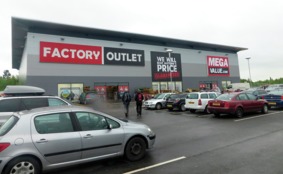 View description - Uncaptioned FigureEnd of FigureOwnDirectWeb salesDirect Line sells its insurance policies online through its website.Start of Figure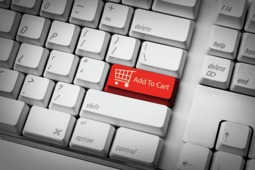 View description - Uncaptioned FigureEnd of FigureOwnIndirectOwn storesH&M sells clothes in its shops, providing customers with a basic assistance by its sale force.Start of Figure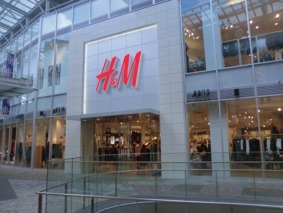 View description - Uncaptioned FigureEnd of FigurePartnerIndirectPartner storesIn some Hilton Hotels customers can find fast food and other partner stores. Start of Figure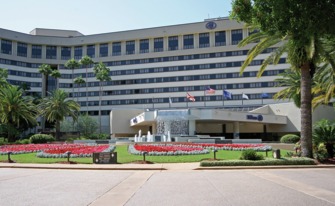 View description - Uncaptioned FigureEnd of FigureThe same happens for online, with the partnership between e-tailers and fashion brands, such as the partnership between Alibaba and Valentino (see this article for more information). PartnerIndirectWholesalerCar manufacturers sell cars to dealers that work as their wholesalers.Start of Figure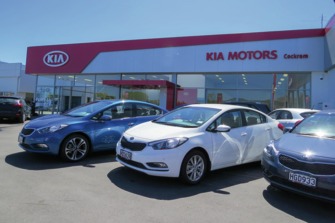 View description - Uncaptioned FigureEnd of Figure